BỘ Y TẾTRƯỜNG ĐẠI HỌC Y DƯỢC CẦN THƠ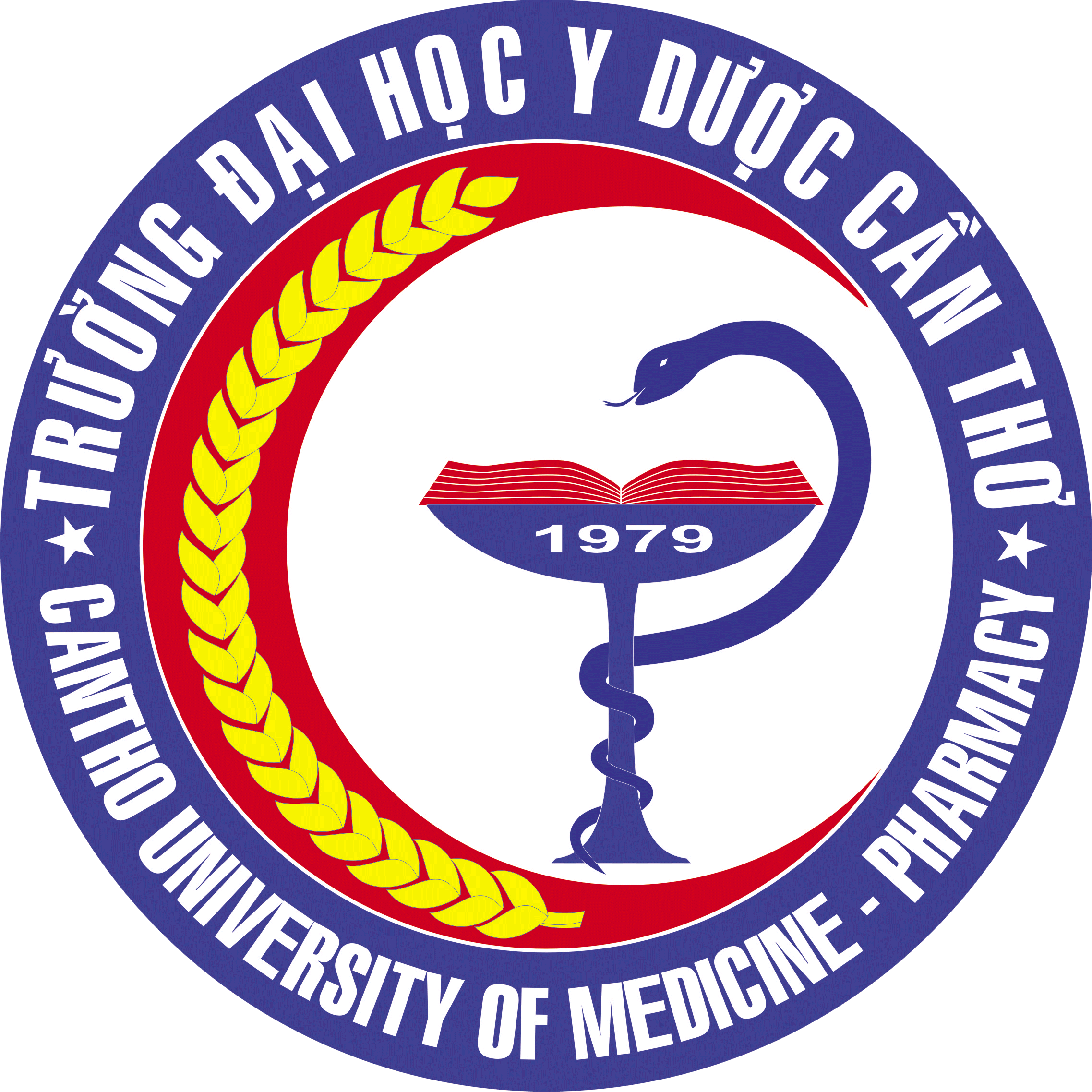 QUY TRÌNH THỰC HIỆNĐỀ TÀI NGHIÊN CỨU KHOA HỌC CỦA SINH VIÊNTRƯỜNG ĐẠI HỌC Y DƯỢC CẦN THƠMã quy trình: QT.KHCN.06Ngày ban hành: 28/11/2018Lần ban hành: 01I. Mục đíchQuy trình này đưa ra các bước thực hiện thống nhất trong việc đề xuất, đăng ký và thực hiện các đề tài khoa học cấp trường/bộ môn của sinh viên.II. Phạm vi Quy trình này áp dụng cho tất cả cán bộ trường và sinh viên có thực hiện và tham gia các đề tài nghiên cứu khoa học của sinh viên. III. Căn cứ pháp lý và tài liệu tham chiếu3.1. Thông tư số 19/2012/TT-BGDĐT ngày 01 tháng 6 năm 2012 của Bộ Giáo dục và Đào tạo Ban hành Quy định về hoạt động nghiên cứu khoa học của sinh viên trong các cơ sở giáo dục đại học.3.2. Quyết định số 1079/QĐ-ĐHYDCT, ngày 29/9/2017 của Trường Đại học Y Dược Cần Thơ về việc ban hành quy định hoạt động nghiên cứu khoa học của sinh viên trong Trường Đại học Y Dược Cần Thơ.IV. Thuật ngữ, định nghĩa, chữ viết tắt4.1. Các định nghĩa:Đề tài NCKH của sinh viên:Đề tài NCKH của sinh viên là công trình NCKH do sinh viên hoặc nhóm sinh viên thực hiện, đề tài có thể là một phần của đề tài các cấp do giảng viên, cán bộ nghiên cứu chủ trì. Mỗi sinh viên hoặc nhóm sinh viên (không quá 05 người, trong đó có 1 sinh viên chủ nhiệm) thực hiện đề tài dưới sự hướng dẫn của giảng viên, cán bộ nghiên cứu. Đề tài NCKH cấp trường của sinh viên được Hội đồng Khoa xét duyệt, hiệu trưởng ra quyết định giao thực hiện, ký hợp đồng; Hiệu trường ra quyết định nghiệm thu, Khoa tổ chức đánh giá nghiệm thu. Đề tài NCKH cấp bộ môn của sinh viên được Bộ môn xét duyệt, ra quyết định giao thực hiện, bộ môn tổ chức đánh giá nghiệm thu, gửi danh sách và kết quả nghiệm thu về khoa và P.NCKH&HTQT để lưu. 4.2. Chữ viết tắt:NCKH: nghiên cứu khoa họcHTQT: hợp tác quốc tếKH-CN: khoa học công nghệCBHD: cán bộ hướng dẫn TCKT: tài chính kế toán4.3. Quy định mã số đề tài: Một mã số đề tài gồm 4 tiểu mục: AA.B.CC.DD (Ví dụ 20.T.KY.01)AA: năm ký hợp đồng thực hiện đề tàiB: cấp quản lý đề tài (T: trường, B: bộ môn)CC: khoa chủ trì đề tài (KY: khoa Y, KD: khoa Dược, YT: khoa Y tế công cộng, DD: khoa Điều dưỡng-Kỹ thuật Y học, CB: khoa Khoa học cơ bản, KR: khoa Răng hàm mặt)DD: số thứ tự đề tài (theo quyết định thực hiện đề tài theo từng khoa)V. Trách nhiệm5.1. Trách nhiệm của Chủ nhiệm đề tàiThực hiện đề tài nghiên cứu khoa học đúng tiến độ và triển khai ứng dụng tiến bộ khoa học vào thực tiễn theo kế hoạch hoạt động khoa học của khoa và trường đại học.Thanh toán, quyết toán kinh phí đề tài theo qui định về tài chính và quy chế chi tiêu nội bộ của Trường.Tham gia hội nghị, hội thảo khoa học và các hoạt động khoa học khác trong Trường.Trung thực trong nghiên cứu khoa học, chấp hành các quy định hiện hành về hoạt động nghiên cứu khoa học; nghiêm cấm mọi hình thức đạo văn trong nghiên cứu khoa học.Trên cơ sở phê duyệt thực hiện nghiên cứu khoa học, nếu nhóm sinh viên nào không hoàn thành nhiệm vụ mà không có lý do chính đáng thì sẽ bị xử lý theo quy định.Mỗi sinh viên được chủ nhiệm tối đa 1 đề tài, có thể tham gia tối đa thêm 1 đề tài sinh viên khác trong cùng thời gian.Mỗi sinh viên không chủ nhiệm đề tài được tham gia tối đa 2 đề tài sinh viên trong cùng thời gian.5.2. Trách nhiệm của cán bộ hướng dẫn.Mỗi đề tài NCKH của sinh viên được tối đa 1 CBHD chính và 1 CBHD kèm. CBHD chính phải có trình độ từ thạc sĩ trở lên. CBHD kèm phải có trình độ từ đại học trở lên, năng lực chuyên môn phải phù hợp với nội dung đề tài nghiên cứuCBHD chịu trách nhiệm hướng dẫn sinh viên thực hiện đúng quy trình và những yêu cầu đã ký trong hợp đồng. Mỗi CBHD chỉ được hướng dẫn chính không quá 01 đề tài sinh viên trong cùng thời
gian, có thể hướng dẫn phụ thêm tối đa 01 đề tài sinh viên trong cùng thời gian.Mỗi CBHD được tham gia hướng dẫn kèm (không tham gia hướng dẫn chính) tối đa 2
đề tài sinh viên trong cùng thời gian.5.2. Trách nhiệm của Đơn vị chủ trì đề tàiĐơn vị chủ trì đề tài chịu trách nhiệm trước Cơ quan quản lý đề tài về tiến độ thực hiện, quyết toán kinh phí các đề tài NCKH.Hội đồng Khoa hoặc Bộ môn nhận xét, đánh giá đề tài nghiên cứu khoa học của sinh viên. Nội dung đánh giá đề tài nghiên cứu khoa học của sinh viên do hội đồng quyết định dựa trên cơ sở văn bản hướng dẫn của trường đại học về hoạt động nghiên cứu khoa học của sinh viên.Căn cứ kết quả đánh giá của hội đồng Khoa/Bộ môn, khoa xét chọn các đề tài gửi tham gia xét giải thưởng sinh viên nghiên cứu khoa học các cấp. Đề xuất ứng dụng kết quả nghiên cứu khoa học của sinh viên vào thực tiễn5.3. Trách nhiệm của Phòng NCKH&HTQTPhối hợp với trợ lý NCKH các Khoa/Bộ môn hướng dẫn và quản lý sinh viên triển khai thực hiện đề tài theo quy định (đăng ký, xét duyệt, hợp đồng triển khai, tổ chức nghiệm thu, sử dụng kết quả nghiên cứu). Đề xuất ứng dụng kết quả nghiên cứu khoa học của sinh viên vào thực tiễn; cùng các đơn vị chọn lựa công trình tham dự các giải thưởng Sinh viên nghiên cứu khoa học, Hội thi sáng tạo trẻ, v.v…VI. Nội dung quy trình: 6.1. Sơ đồ quy trình thực hiện đề tài NCKH cấp trường của sinh viên6.2. Mô tả các bước thực hiện 1. Thông báo đăng ký và phân bổ kinh phí: Phòng NCKH&HTQT ra thông báo gửi đến các đơn vị về việc xét duyệt đề tài NCKH của sinh viên, phân bổ kinh phí. Các Khoa triển khai thông báo đến sinh viên vào đầu tháng 9, tháng 3 hằng năm.	2. Thông báo viết đề xuất: Khoa ra thông báo và tiếp nhận các đề xuất đề tài NCKH của sinh viên (mẫu 1) trong tháng 9 và tháng 3. Sinh viên nộp phiếu đề xuất kèm thông tin sinh viên thực hiện đề tài (mẫu 2).3. Duyệt đề xuất: Khoa thành lập Hội đồng xét duyệt đề xuất, thông báo kết quả đến chủ nhiệm đề tài.4. Xây dựng thuyết minh và dự toán kinh phí: Chủ nhiệm đề tài xây dựng thuyết minh và dự toán chi tiết kinh phí đề tài (mẫu 3 và mẫu 4), nộp về văn phòng Khoa.5. Duyệt thuyết minh và kinh phí: Khoa thành lập Hội đồng xét duyệt thuyết minh và kinh phí thực hiện đề tài theo định mức kinh phí đã được phân bổ, lập đầy đủ biên bản (mẫu 5) và phiếu đánh giá đề cương (mẫu 6) theo quy định. Chủ nhiệm đề tài điều chỉnh thuyết minh và dự toán kinh phí theo góp ý của Hội đồng, nộp về Khoa để trình ký Hiệu trưởng.6. Khoa gửi danh sách đề nghị giao đề tài về P. NCKH&HTQT: Khoa lập danh sách đề tài được duyệt (mẫu 7) gửi về phòng NCKH&HTQT. Các chủ nhiệm đề tài được duyệt nộp hợp đồng (mẫu 8) về P. NCKH&HTQT. 7. Ra quyết định giao đề tài và ký hợp đồng: Phòng NCKH&HTQT trình Hiệu trưởng ký quyết định giao thực hiện đề tài, đồng thời ký hợp đồng thực hiện với chủ nhiệm đề tài.	8. Triển khai thực hiện và gửi báo cáo tiến độ: Các chủ nhiệm đề tài tiến hành thực hiện đề tài theo đúng tiến độ đã đề xuất trong thuyết minh. Chủ nhiệm đề tài gửi báo cáo tiến độ (mẫu 9) về văn phòng Khoa mỗi 6 tháng. 9. Gia hạn đề tài: 30 ngày trước khi kết thúc hợp đồng, chủ nhiệm vẫn chưa hoàn thành xong các mục tiêu nghiên cứu của đề tài đã phê duyệt thì lập đơn xin gia hạn đề tài (mẫu 10). Mỗi đề tài được phép gia hạn tối đa 1 lần, thời gian gia hạn không quá 3 tháng. Những trường hợp đặc biệt ngoài qui định sẽ trình Ban Giám hiệu giải quyết cụ thể.10. Nộp hồ sơ nghiệm thu đề tài: 30 ngày trước khi kết thúc hợp đồng, chủ nhiệm đề tài phải nộp hồ sơ xin nghiệm thu đề tài về Khoa. Hồ sơ gồm: Đơn đề nghị nghiệm thu (mẫu 12), 06 quyển nghiệm thu đề tài theo đúng định dạng quy định (mẫu 14), ít nhất 1 bài báo để đăng tạp chí Y Dược học Cần Thơ (tham khảo quy định viết bài báo để đăng tạp trên website trường), và thanh lý hợp đồng (mẫu 19).11. Khoa gửi danh sách đề xuất thành viên Hội đồng nghiệm thu: Khoa lập và gửi danh sách đề xuất thành viên Hội đồng nghiệm thu (mẫu 13) về Phòng NCKH&HTQT. Hội đồng gồm 5 thành viên; trong đó có 1 chủ tịch, 2 phản biện, 1 thư ký và 1 ủy viên.12. Ra Quyết định nghiệm thu: Phòng NCKH&HTQT trình Hiệu trưởng ra quyết định nghiệm thu.13. Nghiệm thu đề tài: Hội đồng tổ chức nghiệm thu đề tài trong vòng 2 tuần sau khi có quyết định nghiệm thu (mẫu 15, 16, 17, 18)	14. Nộp toàn văn bìa nhũ vàng và hồ sơ nghiệm thu: Chủ nhiệm đề tài chỉnh sửa đề tài và nộp 03 quyển toàn văn đề tài bìa nhũ vàng có chữ ký của Chủ nhiệm đề tài, Cán bộ hướng dẫn và Chủ tịch hội đồng nghiệm thu cho Khoa, Phòng NCKH&HTQT và Thư viện; nộp bài báo (quyển toàn văn, bìa tạp chí, mục lục tạp chí) và bản thanh lý hợp đồng (mẫu 19) cho Phòng NCKH&HTQT trong thời gian tối đa 2 tuần sau khi họp nghiệm thu. Khoa gửi biên bản họp hội đồng nghiệm thu đề tài nghiên cứu khoa học cấp trường của sinh viên (mẫu 15), hình ảnh buổi nghiệm thu và hình ảnh hoạt động khác về P. NCKH&HTQT 15. Hoàn tất thanh toán kinh phí đề tài: Hoàn tất thanh toán kinh phí với phòng TCKT trường trong thời gian 1 tháng sau khi nghiệm thu. Các khoa báo cáo tình hình thanh toán về phòng NCKH&HTQT6.3. Sơ đồ quy trình thực hiện đề tài NCKH cấp bộ môn của sinh viên6.4. Mô tả các bước thực hiện 	1. Thông báo viết đề xuất: Khoa, bộ môn ra thông báo và tiếp nhận các đề xuất đề tài NCKH của sinh viên. Sinh viên nộp phiếu đề xuất đề tài (mẫu 1).2. Duyệt đề xuất: Bộ môn xét duyệt đề xuất, thông báo kết quả đến chủ nhiệm đề tài (mẫu 5, 6).3. Ra quyết định và triển khai thực hiện: Bộ môn ra quyết định thực hiện đề tài.4. Nộp hồ sơ nghiệm thu đề tài và bài báo: trước khi kết thúc môn học, chủ nhiệm đề tài phải nộp hồ sơ xin nghiệm thu đề tài về bộ môn. Hồ sơ gồm: 3 quyển nghiệm thu đề tài theo đúng định dạng quy định (mẫu 14), 1 bài báo để đăng tạp chí Y Dược học Cần Thơ nếu có (tham khảo quy định viết bài báo để đăng tạp trên website trường)5. Nghiệm thu đề tài: Bộ môn tổ chức nghiệm thu đề tài trong vòng 2 tuần sau khi chủ nhiệm đề tài nộp hồ sơ nghiệm thu (mẫu 15, 16, 17, 18). 	6. Nộp hồ sơ nghiệm thu: Chủ nhiệm đề tài chỉnh sửa đề tài và nộp 03 quyển toàn văn đề tài cho Bộ môn, Khoa, và Thư viện; Nộp bài báo về Phòng NCKH&HTQT (nếu có), Bộ mô nộp danh sách đề tài về khoa, P.NCKH&HTQT. Bộ môn gửi hình ảnh buổi nghiệm thu và hình ảnh hoạt động NCKH của sinh viên về khoa và P. NCKH&HTQT trong thời gian tối đa 2 tuần sau khi họp nghiệm thu. VII. Hồ sơ VIII. Lịch sử sửa đổi: khôngIX. Phụ lục (biễu mẫu, hướng dẫn): 19 biểu mẫu đính kèmMẫu 1. PĐXPHIẾU ĐỀ XUẤTĐỀ TÀI NGHIÊN CỨU KHOA HỌC CẤP TRƯỜNG CỦA SINH VIÊNNĂM HỌC 20.... - 20....--------Tác giả (nhóm tác giả):Chủ nhiệm: 						MSSV:		Đơn vị: Cán bộ hướng dẫn: 					Đơn vị: Tên đề tài: Đặt vấn đề: (Nêu xuất xứ của ý tưởng nghiên cứu, mục đích của triển khai nghiên cứu)Giải trình tính mới, tính cấp thiết của đề tài: Đề tài mới ở chỗ nào? Tại sao phải thực hiện nghiên cứu tại thời điểm hiện nay? Mức độ quan trọng, cấp bách tác động đến phát triển KH&CN, phát triển kinh tế xã hội, phát triển ngành y tế....Mục tiêu nghiên cứu: Ghi rõ các mục tiêu cần nghiên cứu là gì?Nội dung nghiên cứu: (Nêu rõ phương pháp NC, đối tượng NC, cỡ mẫu, thời gian và các bước cần thực hiện để đạt được các mục tiêu đã nêu ở phần trên) Nhu cầu kinh phí: Kinh phí đề nghị hỗ trợ: Số tiền .........................đCác nguồn kinh phí khác (nếu có): Số tiền...........................đDự kiến sản phẩm thu được:Khả năng ứng dụng kết quả của đề tài: Dự kiến một vài địa chỉ ứng dụng cụ  thể. Hiệu quả mang lại từ kết quả nghiên cứu:Hiệu quả đối với lĩnh vực KHCN:Hiệu quả kinh tế xã hội:Cần Thơ, ngày ........ tháng...... năm 20……Cán bộ hướng dẫn                                                    Chủ nhiệm đề tàiXác nhận của Bộ môn(đề tài cấp trường)Mẫu 2. TTSV 	               BỘ Y TẾ                          		CỘNG HÒA XÃ HỘI CHỦ NGHĨA VIỆT NAMTRƯỜNG ĐẠI HỌC Y DƯỢC	           Độc lập-Tự do - Hạnh phúc                 CẦN THƠ 		             Cần Thơ,  ngày       tháng      năm  20  THÔNG TIN VỀ SINH VIÊN CHỊU TRÁCH NHIỆM CHÍNH THỰC HIỆN ĐỀ TÀI 1. THÔNG TIN CHUNG SINH VIÊN: Họ và tên:Sinh ngày:              tháng            nămNơi sinh:Lớp:                                                     Khóa:Khoa:Địa chỉ liên hệ:Điện thoại:                                          Email:2. QUÁ TRÌNH HỌC TẬP VÀ RÈN LUYỆN (kê khai thành tích của sinh viên từ năm thứ 1 đến năm đang học):Điểm trung bình năm 1:Xếp loại học tập:				Xếp loại rèn luyện:Điểm trung bình năm …:Xếp loại học tập:				Xếp loại rèn luyện:Điểm trung bình tích lũy:Xếp loại học tập:				Xếp loại rèn luyện:Sinh viên không nợ học phần tính đến thời điểm đăng ký đề tài (ngày... tháng … năm …).Mẫu 3. TMĐTTHUYẾT MINH ĐỀ TÀINGHIÊN CỨU KHOA HỌC CẤP TRƯỜNG CỦA SINH VIÊN	Ngày ...... tháng ...... năm 20......(Đề tài cấp bộ môn chỉ cần xác nhận của Chủ nhiệm đề tài, cán bộ hướng dẫn và Bộ môn)	KHOA ....... 	CÁN BỘ HƯỚNG DẪN 	  CHỦ NHIỆM ĐỀ TÀI                                                     HIỆU TRƯỞNGBỘ Y TẾ                                                                                      Mẫu 4. DTKPTRƯỜNG ĐẠI HỌC Y DƯỢC CẦN THƠ  DỰ TOÁN CHI TIẾT KINH PHÍTHỰC HIỆN ĐỀ TÀI NCKH CẤP TRƯỜNG CỦA SINH VIÊNCấp quản lý: Trường ĐHYD Cần Thơtừ năm 20… đến năm 20…Mã số/ Tên đề tài: . . . . . . . . . . . . . . . . . . . . . . . . . . . . . . . . . . . . . . . . . . . . . . . . . . . . . . . . . . . . . . . . . . . . . . . . . . . . . . . . . . . . . . . . . . . . . . . . . . . . . . . . . . . . . . . . . . . . . . . . . . . . . . . . . . . . . . Chủ nhiệm đề tài: . . . . . . . . . . . . . . . . . . . . . . . . . . . . đơn vị: . . . . . . . . . . . . . . . . . . . . . . . . . . Cán bộ hướng dẫn: . . . . . . . . . . . . . . . . . . . . . . . . . . . . đơn vị: . . . . . . . . . . . . . . . . . . . . . . . . . ………………………………………………………………………………………………….Tổng kinh phí:  Trong đó dự toán thực hiện đề tài là: …………..đ, các khoản được hỗ trợ khác là: ……………..Cơ cấu các khoản chi hợp lý theo lĩnh vực chuyên ngành nghiên cứu.Liệt kê chi tiết các khoản chi rõ ràng, chính xác. 		           	                                                        Cần Thơ, ngày ..…tháng .... năm 20….Trưởng Khoa......               Cán bộ hướng dẫn                     Chủ nhiệm đề tài                                                     HIỆU TRƯỞNG                         	    Mẫu 5. BBXDĐTBỘ Y TẾ		                CỘNG HÒA XÃ HỘI CHỦ NGHĨA VIỆT TRƯỜNG ĐẠI HỌC Y DƯỢC		         Độc lập - Tự do - Hạnh phúc                 CẦN THƠ	 	 BIÊN BẢN HỌP HỘI ĐỒNG XÉT DUYỆT ĐỀ CƯƠNG ĐỀ TÀI NCKH CẤP TRƯỜNG CỦA SINH VIÊNMÃ SỐ, TÊN ĐỀ TÀI: . . . . . . . . . . . . . . . . . . . . . . . . . . . . . . . . . . . . . . . . . . . . . . . . . . . . . . . . . . . . . . . . . . . . . . . . . . . . . . . . . . . . . . . . . . . . . . . . . . . . . . . . . . . . . . . . . . . . . . . . . . . . . . . . . . . . . . . . . . . . . . . . . . . . . . . . . . . . . . . . . . . . . . . . . . . . . . . SINH VIÊN THỰC HIỆN ĐỀ TÀI – LỚP, KHÓA (chú thích chủ nhiệm đề tài):  . . . . . . . . . . . . . . . . . . . . . . . . . . . . . . . . . . . . . . . . . . . . . . . . . . . . . . . . . . . . . . . . . . . . .. . . . . . . . . . . . . . . . . . . . . . . . . . . . . . . . . . . . . . . . . . . . . . . . . . . . . . . . . . . . . . . . . . . . .. . . . . . . . . . . . . . . . . . . . . . . . . . . . . . . . . . . . . . . . . . . . . . . . . . . . . . . . . . . . . . . . . . . . .. . . . . . . . . . . . . . . . . . . . . . . . . . . . . . . . . . . . . . . . . . . . . . . . . . . . . . . . . . . . . . . . . . . . . .  . . . . . . . . . . . . . . . . . . . . . . . . . . . . . . . . . . . . . . . . . . . . . . . . . . . . . . . . . . . . . . . . . . . .CÁN BỘ HƯỚNG DẪN-ĐƠN VỊ CÔNG TÁC: . . . . . . . . . . . . . . . . . . . . . . . . . . . . . . . . . . . . . . . . . . . . . . . . . . . . . . . . . . . . . . . . . . . . . . . . . . . . . . . . . . . . . . . . . . . . . . . . . . . QUYẾT ĐỊNH THÀNH LẬP HỘI ĐỒNG XÉT DUYỆT ĐỀ CƯƠNG ĐỀ TÀI SINH VIÊN NCKH CẤP ……… SỐ: ....../QĐ-……………. ngày ....tháng ...  năm 20. . .NGÀY HỌP HỘI ĐỒNG: . . . . . . . . . . . . . . . DANH SÁCH CÁC THÀNH VIÊN CỦA HỘI ĐỒNG:a. Có mặt: . . . người		 	b. Vắng mặt: . . . ngườiKHÁCH MỜI:..................................................................................................................................NGƯỜI TRÌNH BÀY BÁO CÁO:Họ và tên: . . . . . . . . . . . . . . . . . . . . . . . . . . . . . . . . . . . . .KẾT QUẢ ĐÁNH GIÁ:Số phiếu phát ra: . . . . . . phiếu.Số phiếu thu vào: . . . . . . phiếu.Kết quả bỏ phiếu:+ Đạt: . . . . . . . . . . .phiếu.+ Không đạt: . . . . . phiếuÝ KIẾN CỦA CHỦ TỊCH HỘI ĐỒNG:Về tính khoa học công nghệ của công trình nghiên cứu: . . . . . . . . . . . . . . . . . . . . . . . . . . . . . . . . . . . . . . . . . . . . . . . . . . . . . . . . . . . . . . . . . . . . . . . . . . . . . . . . . . . . . . . . . . . . . . . . . . . . . . . . . . . . . . . . . . . . . . . . . . . . . . . . . . . . . . . . . . . . . . . . . . . . . . . . . .B. Tính mới, cần thiết của đề tài: . . . . . . . . . . . . . . . . . . . . . . . . . . . . . . . . . . . . . . . . . . . . . . . . . . . . . . . . . . . . . . . . . . . . . . . . . . . . . . . . . . . . . . . . . . . . . . . . . . . . . . . . . . . . . . . . . . . . . . . . . . . . . . . . . . . . . . . . . . . . . . . . . . . . . . . . . . . . . . . . . . . . . . . . . . . . . . . . . . . . . . . . . . . . . . . . . . . . . . Phương pháp nghiên cứu: . . . . . . . . . . . . . . . . . . . . . . . . . . . . . . . . . . . . . . . . . . . . . . . . . . . . . . . . . . . . .  . . . .  . . . . . . . . . . . . . . . . . . . . . . . . . . . . . . . . . . . . . . . . . . . . . . . . . . . . . . . . . . . . . . . . . . . . . . . . . . . . . . . . . . . . . . . . . . . . . . . . . . . . . . . . . . . . . . . . . . . . . . . . . . . . . . . . . . . . Khả năng triển khai và ứng dụng vào thực tiễn: . . . . . . . . . . . . . . . . . . . . . . . . . . . . . . . . . . . . . . . . . . . . . . . . . . . . . . . . . . . . . . . . . . . . . . . . . . . . . . . . . . . . . . . . . .  . . . .  . . . . . . . . . . . . . . . . . . . . . . . . . . . . . . . . . . . . . . . . . . . . . . . . . . . . . . . . . . . . . . . . . . . . . . . . . . . . . . . . . . . . . . . . . . . . . . . . . . . . . . . . . . . . . . . . . . . . . . . . . . . . . . . . . . . . . . . . . . . . . . . . . . . . . . . . . . . . . . . . . . . . . . . . . . . . . . . . . . . . . . . . .. . . . . . . . . . . . Hiệu quả kinh tế - xã hội: . . . . . . . . . . . . . . . . . . . . . . . . . . . . . . . . . . . . . . . . . . . . . . . . . . . . . . . . . . . . . . . . . . . . . . . . . . . . . . . . . . . . . . . . . . . . . . . . . . . . . . . . . . . . . . . . . . . . . . . . . . . . . . . . . . . . . . . . . . . . . . . . . . . . . . . . . . . . . . . . . . . . . . . . . . . . . . . . . . . . . . . . . . . . . . . . . . . . . . . . . . . . . . . . . . . . . . . . . . . . . . . . . . . . . . . . . . . . . . . . . . . 10. KẾT LUẬN CỦA HỘI ĐỒNG:. . . . . . . . . . . . . . . . . . . . . . . . . . . . . . . . . . . . . . . . . . . . . . . . . . . . . . . . . . . . . . . . . . . . . . . . . . . . . . . . . . . . . . . . . . . . . . . . . . . . . . . . . . . . . . . . . . . . . . . . . . . . . . . . . . . . . . . . . . . …….. . . . . . . . . . . . . . . . . . . . . . . . . . . . . . . . . . . . . . . . . . . . . . . . . . . . . . . . . . . . . . . . . . . . . . . . . . . . . . . . . . . . . . . . . . . . . . . . . . . . . . . . . . . . . . . . . . . . . . . . . . . . . . . . . . . . . . . . . . . . . . . . . . . . . . . . . . . . . . . . . . . . . . . . . . . . . . . . . . . . . . . . . . . . . . .  . . . . . . . . . . . . . . . . . . . . . . . .      Chủ tịch hội đồng                                                                 Thư ký hội đồngXÁC NHẬN CỦA ĐƠN VỊ CHỦ TRÌMẫu 06. PĐGĐCBỘ Y TẾTRƯỜNG ĐẠI HỌC Y DƯỢC CẦN THƠPHIẾU ĐÁNH GIÁ ĐỀ CƯƠNG 
ĐỀ TÀI NGHIÊN CỨU KHOA HỌC CẤP TRƯỜNG CỦA SINH VIÊN1.Mã số, tên đề tài: . . . . . . . . . . . . . . . . . . . . . . . . . . . . . . . . . . . . . . . . . . . . . . . . . . . . . . . . . . . . . . . . . . . . . . . . . . . . . . . . . . . . . . . . . . . . . . . . . . . . . . . . . . . . . . . . . . . . . . . . . . . . . . . . . . . . . . . . . . . . . . . . . . . . . . . . . . . . . . . . . . . . . . . . . . . . . . . 2.Sinh viên thực hiện đề tài – lớp, khóa (chú thích chủ nhiệm đề tài):  . . . . . . . . . . . . . . . . . . . . . . . . . . . . . . . . . . . . . . . . . . . . . . . . . . . . . . . . . . . . . . . . . . . . . . . . . . . . . . . . . . . . . . . . . . . . . . . . . . . . . . . . . . . . . . . . . . . . . . . . . . . . . . . . . . . . . . . . . . . . . . . . . . . . . . . . . . . . . . . . . . . . . . . . . . . . . . . . . . . . . . . . . . . . . . . . . . . . . . . . . . . . . . . . . . . . .. . . . . . . . . . . . . . . . . . . . . . . . . . . . . . . . . . . . . . . . . . . . . . . . . . . . . . . . . . . . . . . . . . . . . . . . . . . . . . . . . . . . . . . . . . . . . . . . . . . . . . . . . . . . . . . . . . . . . . . . . . . . . . . . . . . . . . . . . . . . . . . . . . .3.Cán bộ hướng dẫn-đơn vị công tác: . . . . . . . . . . . . . . . . . . . . . . . . . . . . . . . . . . . . . . . . . . . . . . . . . . . . . . . . . . . . . . . . . . . . . . . . . . . . . . . . . . . . . . . . . . . . . . . . . . . . . . . . . . . . . . . . . . 4. Ngày họp Hội đồng: . . . . . . . . . . . . . . . . . . . . . . . . . . . . . . . . . . . . . . . . . . . . . . . . . . . . . 5. Địa điểm họp:. . . . . . . . . . . . . . . . . . . . . . . . . . . . . . . . . . . . . . . . . . . . . . . . . . . . . . . . . 6. Ý kiến đánh giá của thành viên Hội đồng:	- Kinh phí nghiên cứu:  ...................................................... VNĐ	- Tổng đánh giá các chỉ tiêu:         Đạt                   Không đạt 11. Ý kiến khác: ..........................................................................................................       ..............................................................................................................................                  ...............................................................................................................................        ..............................................................................................................................					            	   Cần Thơ, ngày 	    tháng        năm 								          Người đánh giá   Mẫu 07. DSĐN                         DANH SÁCH ĐỀ NGHỊ GIAO ĐỀ TÀI NCKH CẤP TRƯỜNG CỦA SINH VIÊNKính gửi:	- Ban Giám hiệu- Phòng Nghiên cứu khoa học & Hợp tác hệ quốc tế	Khoa ...................... kính gửi danh sách đề nghị giao đề tài KHCN cấp trường do sinh viên thực hiện năm học 20…..-20….....như sau:                         Tổng cộng: ......... đề tài                         Đề nghị Phòng NCKH&HTQT trình Ban Giám hiệu ra Quyết định giao đề tài sinh viên NCKH cấp Trường theo danh sách trên.Trân trọng.                                                                                                                             Mẫu 8. HĐTK                       BỘ Y TẾ                         CỘNG HÒA XÃ HỘI CHỦ NGHĨA VIỆT TRƯỜNG ĐẠI HỌC Y DƯỢC                        Độc lập-Tự do - Hạnh phúc                  CẦN THƠ 	    Số:      /HĐ.ĐHYDCT.NCKH                                  Cần Thơ, ngày       tháng      năm 20…HỢP ĐỒNG TRIỂN KHAI THỰC HIỆN ĐỀ TÀINCKH CẤP TRƯỜNG CỦA SINH VIÊN	Căn cứ quyết định giao đề tài NCKH cấp Trường của sinh viên năm học .......-.......; sau khi xem xét mục tiêu, nội dung nghiên cứu của đề tài: Tên đề tài: ………………………………………………………………………………………Mã số: …………………………………………………………………………………………Bên A: Trường Đại học Y Dược Cần Thơ, đại diệnÔng: 				Chức vụ: Hiệu trưởng Bên B: Chủ nhiệm đề tài, đại diện: Ông/Bà:MSSV, lớp, khóa: CMND số:                                    Ngày cấp:                                 Nơi cấp: Điện thoại liên lạc: Email: Cán bộ hướng dẫn Ông/Bà:Đơn vị công tác:      đã thỏa thuận như sau:Điều 1: Bên B chịu trách nhiệm tổ chức triển khai các nội dung nghiên cứu cụ thể dưới đây (theo thuyết minh đề tài):............................................................................................................................................................................................................................................................................................................................Thời gian tiến hành thực hiện đề tài: Từ ngày        tháng         năm 20....         đến ngày        tháng        năm 20....Điều 2: Bên B phải nộp cho bên A các sản phẩm khoa học sau đây: Quyển toàn văn của đề tài và bài báo khoa học đăng tạp chí Y Dược học Cần ThơThời gian nộp sản phẩm trước ngày ........... tháng ......... năm 20...Điều 3: Bên A cấp cho bên B số tiền là:.....................................đồng.Bằng chữ:………………………………………………………… đồng.Điều 4: Kiểm tra tiến độ thực hiện đề tài: sau khi đề tài được triển khai thực hiện, định kỳ 06 tháng, bên B nộp cho Khoa…………………. Báo cáo tiến độ thực hiện đề tài (theo mẫu quy định). Dựa vào kết quả kiểm tra tiến độ thực hiện, đề tài có thể được điều chỉnh, gia hạn thời gian để phù hợp với yêu cầu thực tế hoặc buộc chấm dứt hợp đồng, xử lý vi phạm nếu phát hiện bên B không đủ năng lực hoặc phát hiện tranh chấp có liên quan đến việc thực hiện đề tài mà không thể giải quyết được. Điều 5: Sau khi hoàn thành nhiệm vụ ghi ở Điều 1 và Điều 2, hai bên chịu trách nhiệm cùng tổ chức đánh giá nghiệm thu sản phẩm theo đúng “Quy định về hoạt động nghiên cứu khoa học của sinh viên trong Trường Đại học Y Dược Cần Thơ” của Hiệu trưởng Trường Đại học Y Dược Cần Thơ. Sản phẩm bên B được Hội đồng đánh giá nghiệm thu cấp cơ sở đồng ý nghiệm thu thì sản phẩm đó được coi là chứng từ để thanh lý hợp đồng.Điều 6: Hai bên cam kết thực hiện đúng điều khoản đã được ghi trong hợp đồng. Nếu bên nào vi phạm phải bồi hoàn thiệt hại và chịu trách nhiệm theo các qui định hiện hành. Trong quá trình thực hiện hợp đồng, hai bên phải thông báo cho nhau những vấn đề nảy sinh và cùng nhau bàn bạc giải quyết.Điều 7: Hợp đồng có giá trị kể từ ngày ký. Hợp đồng này làm thành 02 bản, mỗi bên giữ 1 bản có giá trị như nhau.                         Đại diện Bên A                                                     Đại diện Bên B 	                                                                                                      Chủ nhiệm đề tài       Mẫu 9. BCTĐTHBÁO CÁO TIẾN ĐỘ THỰC HIỆN 
ĐỀ TÀI NGHIÊN CỨU KHOA HỌC CẤP TRƯỜNG CỦA SINH VIÊN Tên đề tài: Họ và tên chủ nhiệm đề tài:MSSV, lớp, khóa:Cán bộ hướng dẫn:  Đơn vị công tác: Thời gian thực hiện : từ tháng … / … đến tháng … / … .Tiến độ công việc - đợt … (từ tháng … / … đến tháng … / …):Các công việc đã tiến hành trong đợt này :………Tài chánh :Tổng kinh phí nhận được :Tổng chi tính đến thời điểm nàyGiải trình phần kinh phí sử dụng không đúng với đề cương, phụ lục (nếu có) : Đánh giá nhận xét về quá trình tiến hành đề tài, khó khăn - thuận lợi (so với đề cương):………………………………………………………………………………………………………………………………………………………………………………Công việc dự kiến thời gian tới - đợt … (từ tháng … / … đến tháng … /):………Tài chánh :Tồn :Dự kiến chi cho các công việc trên :Đề nghị cấp tiếp:Kiến nghị, đề xuất nếu có :         Cần Thơ, ngày … tháng … năm …                 Cán bộ hướng dẫn                                                 Chủ nhiệm đề tàiMẫu 10. GGH                  BỘ Y TẾ                          CỘNG HÒA XÃ HỘI CHỦ NGHĨA VIỆT NAMTRƯỜNG ĐẠI HỌC Y DƯỢC	     Độc lập - Tự do - Hạnh phúc                 CẦN THƠ 		          Cần Thơ,  ngày       tháng     năm  20.....GIẤY GIA HẠN ĐỀ TÀI 
NGHIÊN CỨU KHOA HỌC CẤP TRƯỜNG CỦA SINH VIÊN               	Kính gửi:  - Họ tên chủ nhiệm đề tài: ..................................................................................................- MSSV: ..................................................... Lớp: ......................................... Khóa:………- Cán bộ hướng dẫn:............................................................................................................Mã số đề tài: ......................................................................................................................Tên đề tài: ........................................................................................................................................................................................................................................................................................................................................................................................................................theo Quyết định số:               ngày        /       /20..... - Thời gian đăng ký thực hiện bắt đầu từ  ngày        /          / 20     đến ngày       /        /20 - Thời gian gia hạn từ: tháng         /                   đến tháng               /- Nội dung gia hạn: ..............................................................................................................................................................................................................................................................................................-Lý do: ..............................................................................................................................................................................................................................................................................................- Kinh phí chuyển theo phần gia hạn (nếu có):  ……………………………………………………………………………………………...(Đề tài cấp bộ môn chỉ cần xác nhận của Chủ nhiệm đề tài, cán bộ hướng dẫn và Bộ môn)        Cán bộ hướng dẫn				                  Chủ nhiệm đề tài Khoa …….						   Phòng NCKH&HTQT	                                                                             HIỆU TRƯỞNGMẫu 11. ĐXKTHĐT                  BỘ Y TẾ                          	CỘNG HÒA XÃ HỘI CHỦ NGHĨA VIỆT TRƯỜNG ĐẠI HỌC Y DƯỢC	            Độc lập-Tự do - Hạnh phúc                 CẦN THƠ 		             Cần Thơ,  ngày       tháng      năm  20..    ĐƠN XIN KHÔNG THỰC HIỆN ĐỀ TÀI 
NGHIÊN CỨU KHOA HỌC CẤP TRƯỜNG CỦA SINH VIÊN                       Kính gửi: - Họ tên chủ nhiệm đề tài: ..................................................................................................- MSSV: ..................................................... Lớp: ......................................... Khóa:………- Cán bộ hướng dẫn:............................................................................................................Mã số đề tài: ......................................................................................................................Tên đề tài: ..........................................................................................................................................................................................................................................................................
...............................................................................................................................................
theo Quyết định giao đề tài số:               ngày        /       /20.....- Thời gian đăng ký thực hiện bắt đầu từ  ngày        /          / 20     đến ngày       /        /20 - Kinh phí đã nhận: .............................................................................................- Nay xin không thực hiện đề tài trên vì lý do:......................................................................................................................................................................................................................................................................................................................................................................................................................................................- Kinh phí phải hoàn lại (nếu có):.....................................................................................    (Đề tài cấp bộ môn chỉ cần xác nhận của Chủ nhiệm đề tài, cán bộ hướng dẫn và Bộ môn)                     Cán bộ hướng dẫn                                                       Chủ nhiệm đề tài 	                                              Khoa ….                                                                       Phòng NCKH&HTQT                       HIỆU TRƯỞNG   Mẫu 12. ĐĐNNTĐƠN ĐỀ NGHỊ NGHIỆM THU ĐỀ TÀI NGHIÊN CỨU KHOA HỌC CẤP TRƯỜNG CỦA SINH VIÊNKính gửi:  Ban Chủ nhiệm Khoa...........	Tôi tên:   ....................................., MSSV……………., Lớp………………., Khóa…………; là chủ nhiệm đề tài nghiên cứu khoa học cấp Trường  năm ……………, theo QĐ số:        /QĐ………….. ngày.... ...tháng ...... năm ........... Nay tôi đã hoàn tất đề tài và kính đề nghị Khoa ……………… cho tôi được tiến hành nghiệm thu đề tài.Tên đề tài : 		Mã số đề tài: …………………Chủ nhiệm đề tài : :   .....................................Cán bộ hướng dẫn:  :   .....................................Kính chào trân trọng.DANH SÁCH ĐỀ XUẤT 
THÀNH VIÊN HỘI ĐỒNG NGHIỆM THU ĐỀ TÀI 
NGHIÊN CỨU KHOA HỌC CẤP TRƯỜNG CỦA SINH VIÊN                  Kính gửi:  - Ban Giám hiệu                                    - Phòng NCKH&HTQT	Khoa ..... kính gửi danh sách đề xuất thành viên Hội đồng nghiệm thu đề tài sinh viên NCKH cấp trường năm học 20... - 20.....:Danh sách gồm:......................................... Đơn vị: ................ Chủ tịch Hội đồng ......................................... Đơn vị: ................ Nhận xét 1 ......................................... Đơn vị: ................ Nhận xét 2 ......................................... Đơn vị: ................ Thư ký......................................... Đơn vị: ................ Ủy viên Danh sách đề tài nghiệm thu:(Chủ nhiệm đề tài và tham gia đề tài: ghi Họ tên, MSSV, Lớp)Đề nghị Phòng NCKH&HTQT trình Ban Giám hiệu ra Quyết định nghiệm thu đề tài dựa theo danh sách đề xuất trên.Trân trọng.Mẫu 14. QĐHTBSQUY ĐỊNH VỀ HÌNH THỨC BIÊN SOẠN QUYỂN
ĐỀ TÀI NCKH CẤP TRƯỜNG/BỘ MÔN CỦA SINH VIÊNĐể đảm bảo tính thống nhất khi viết quyển nghiệm thu đối với các đề tài cấp cơ sở đã hoàn thành, Trường đưa ra những quy định chung như sau:I. HÌNH THỨC QUYỂN NGHIỆM THU:PHẦN 1: TÓM TẮT ĐỀ TÀI: (từ 2-3 trang)Giới thiệu tóm tắt về tình hình các nghiên cứu trước có liên quan đến đề tài nghiên cứu, mục đích thực hiện  đề tài, mục tiêu nghiên cứu, Đối tượng, thiết kế nghiên cứu, cách thức tiến hành nghiên cứu, kết quả nghiên cứu (đáp ứng các mục tiêu NC) và kết luận.PHẦN 2: TOÀN VĂN CÔNG TRÌNH NGHIÊN CỨU:Tương tự như luận văn hoặc luận án, một quyển nghiệm thu đề tài bao gồm các phần sau:ĐẶT VẤN ĐỀChương 1. TỔNG QUAN TÀI LIỆUChương 2. ĐỐI TƯỢNG VÀ PHƯƠNG PHÁP NGHIÊN CỨUChương 3. KẾT QUẢ NGHIÊN CỨUChương 4. BÀN LUẬN  KẾT LUẬN VÀ KIẾN NGHỊ TÀI LIỆU THAM KHẢO PHỤ LỤCCó thể minh họa bố cục của một quyển nghiệm thu đề tài qua trang mục lục như sau:II. QUI ĐỊNH BIÊN SOẠN QUYỂN NGHIỆM THU ĐỀ TÀI:2.1. Soạn thảo văn bản:- Nội dung quyển nghiệm thu phải được trình bày ngắn gọn, rõ ràng mạch lạc, sạch sẽ. Không được tẩy xóa, có đánh số trang, đánh số bảng biểu, hình vẽ, đồ thị. Tác giả cần có lời cam đoan danh dự về công trình khoa học này của mình.- Sử dụng Font chữ Times New Roman, cỡ chữ 14 của hệ soạn thảo Winword, mật độ chữ bình thường (ngoại trừ các tiêu đề), dãn dòng 1.5 lines, lề trên 3cm, lề dưới 3.5cm , lề trái 3.5cm, lề phải 2cm. Số trang được đánh ở giữa phía dưới mỗi trang giấy. Nội dung nghiệm thu được in trên một mặt giấy khổ A4 (210 x 297 mm) dày từ 40 – 50 trang, không kể phụ lục.- Các tiểu mục trong quyển nghiệm thu đề tài được trình bày và đánh chữ số thường thành nhóm chữ số, tối đa là 4 chữ số với chữ số thứ nhất chỉ số chương. Ví dụ: 4.1.2.1. chỉ tiểu mục 1, nhóm tiểu mục 2, mục số 1, chương 4.(Lưu ý: mỗi nhóm tiểu mục phải có ít nhất 2 tiểu mục, nghĩa là không thể có tiểu mục 2.1.1 mà không có tiểu mục 2.1.2.- Bảng biểu, hình vẽ, dồ thị, phương trình, công thức toán học:	+ Việc đánh số bảng biểu, hình vẽ, đồ thị phương trình, công thức toán học phải gắn với số chương. Ví dụ: hình 3.4. nghĩa là hình số 4 của chương 3.	+ Mọi bảng, biểu, đồ thị lấy từ các nguồn khác (không phải của tác giả) phải được trích dẫn nguồn gốc đầy đủ và phải được liệt kê trong tài liệu tham khảo.	+ Tiêu đề của bảng ghi phía trên bảng, tiêu đề của hình vẽ, đồ thị, biểu đồ ghi phía dưới hình vẽ, đồ thị, biểu đồ.	+ Các bảng, biểu, hình vẽ, đồ thị… phải đi liền với phần nội dung trình bày liên quan đến các bảng, biểu, hình vẽ, đồ thị đó. Các bảng, hình quá lớn sẽ được liệt kê trong phần phụ lục và chú thích tại phần nội dung có liên quan.	+ Các ký hiệu, đơn vị tính trong các phương trình, công thức toán học phải được chú thích và giải thích đầy đủ.- Chữ viết tắt: Không nên lạm dụng chữ viết tắt trong quyển nghiệm thu đề tài. Chỉ sử dụng chữ viết tắt cho những từ, cụm từ hoặc thuật ngữ được lập lại nhiều lần trong quyển đề tài nghiệm thu. Không viết tắt những mệnh đề dài, những cụm từ ít xuất hiện trong quyển đề tài nghiệm thu. Những từ, thuật ngữ, tên các cơ quan, tổ chức… quá dài, nếu cần viết tắt thì chữ viết tắt phải đi liền sau từ đó và nằm trong ngoặc đơn). Nếu trong nội dung có quá nhiều chữ viết tắt thì phải có bảng danh mục các chữ viết tắt để tiện tra cứu.- Tài liệu tham khảo: + Mọi ý kiến, khái niệm không phải của riêng tác giả và mọi trích dẫn tài liệu khác trong quyển đề tài nghiệm thu đều phải được chú thích số tài liệu tham khảo và tài liệu đó phải được ghi rõ nguồn gốc trong danh mục các tài liệu tham khảo.	+ Nếu không có điều kiện tiếp cận với tài liệu gốc mà phải trích dẫn thông qua một tài liệu khác thì phải ghi rõ: “ trích dẫn từ…. “ và tài liệu gốc đó không được liệt kê trong danh mục tài liệu tham khảo.	+ Khi trích dẫn một đoạn ít hơn 2 câu thì phần trích dẫn đặt trong ngoặc kép. Nếu phần trích dẫn dài hơn 4 dòng đánh máy thì phải tách phần này thành đoạn riêng với lề trái lùi thêm vào 2cm và không cần phải sử dụng dấu ngoặc kép.	+ Số thứ tự của tài liệu tham khảo đặt trong ngoặc vuông. Vd: [15], [20]…Đối với những phần có nhiều tài liệu trích dẫn khác nhau thì mỗi tài liệu đặt trong một ngoặc vuông và được sắp xếp theo thứ tự tăng dần. Vd: [5], [9]. [10], [15], [20]…- Phụ lục của quyển đề tài nghiệm thu: Một số nội dung cần thiết nhằm minh họa, hỗ trợ cho nội dung của quyển đề tài nghiệm thu như bảng câu hỏi, danh sách bệnh nhân NC, hình ảnh minh họa, phiếu điều tra… sẽ được đưa vào phần phụ lục nhằm làm nhẹ bớt phần nội dung quyển đề tài nghiệm thu. Chú ý: phần phụ lục không được dày quá số trang của quyển đề tài nghiệm thu.2.2. Cách viết một quyển nghiệm thu đề tàiTương tự như một luận văn hay một luận án khoa học, quyển nghiệm thu đề tài là một công trình nghiên cứu ở một phạm vi nhỏ thuộc một lĩnh vực khoa học nhất định 2.2.1. PHẦN MỞ ĐẦU:Phần này cần làm rõ một số ý sau:Lý do chọn đề tài:- Cơ sở khoa học: - Cơ sở thực tiển ngành, chuyên khoa, địa phương.Từ đó, cho biết mục đích nghiên cứu của đề tài: nhằm làm gì? Phục vụ, giúp ích gì?Mục tiêu nghiên cứu: Để đạt được mục đích nêu trên, cần phải làm gì?Mục tiêu tổng quát: Nêu toàn bộ công việc một cách chung nhất của đề tài (thường trùng lắp với tên đề tài)Mục tiêu chuyên biệt: Nêu các công việc cụ thể cần thực hiện nhằm đạt đến mục đích nghiên cứu của đề tài.2.2.2. TỔNG QUAN TÀI LIỆU:- Nêu những kiến thức cơ bản, liên quan đến vấn đề tác giả nghiên cứu và những vấn đề cần thiết phục vụ cho việc nghiên cứu đề tài.- Phân tích, đánh giá các công trinh nghiên cứu đã có của các tác giả trong và ngoài nước liên quan mật thiết đến đề tài nghiên cứu. Chỉ ra những vấn đề còn tồn tại mà đề tài cần tập trung giải quyết.2.2.3. ĐỐI TƯỢNG VÀ PHƯƠNG PHÁP NGHIÊN CỨU:2.2.3.1. Đối tượng nghiên cứu: Cần nêu:- Đối tượng nghiên cứu là ai? Số lượng? tuổi? giới? ….- Tiêu chuẩn chọn đối tượng nghiên cứu- Tiêu chuẩn loại trừ2.2.3.2. Phương pháp nghiên cứu:- Thiết kế nghiên cứu gì?- cách chọn đối tượng nghiên cứu?- Nội dung nghiên cứu của đề tài- Cách tiến hành nghiên cứu?- Các kỹ thuật cần thiết khi tiến hành nghiên cứu: Vd: cách điều tra? cách phỏng vấn? Nếu là các xét nghiệm thì nêu tiến hành xét nghiệm theo kỹ thuật gì? Máy móc? Nguyên lý vận hành, kỹ thuật xét nghiệm? cách đọc, diễn giải kết quả?2.2.4. KẾT QUẢ NGHIÊN CỨU:	Nêu toàn bộ kết quả nghiên cứu tương ứng với các mục tiêu nghiên cứu đã đề ra. Nên sắp xếp các kết quả theo từng vấn đề một cách logic làm cho người đọc dễ theo dõi.2.2.5. BÀN LUẬN:Nêu nhận xét về các kết quả thu được, so sánh kết quả của tác giả với kết quả nghiên cứu của các tác giả đã nghiên cứu trước giải thích sự khác biệt nếu có hoặc giải thích, lý giải về các kết quả thu được.  2.2.6. KẾT LUẬN: 	Nêu ngắn gọn các kết quả đã thu được, không giải thích hoặc lý giải.2.2.7. KIẾN NGHỊ:	Nêu những vấn đề cần đề xuất nghiên cứu tiếp theo.2.2.8. TÀI LIỆU THAM KHẢO:Sắp xếp tài liệu tham khảo theo A, B, C…(theo tên tác giả hoặc tên sách) và phân thành từng nhóm ngôn ngữ: tiếng Việt, tiếng Anh, tiếng Pháp:+ Tác giả là người nước ngoài: xếp thứ tự ABC theo họ của tác giả thứ nhất.+ Tác giả là người Việt Nam: xếp thứ tự ABC theo tên tác giả thứ nhất nhưng vẫn giữ nguyên thứ tự thông thường của tên người Việt Nam, không đảo tên lên trước họ.+ Tài liệu không có tên tác giả thì xếp theo thứ tự ABC từ đầu của tên cơ quan ban hành báo cáo hay ấn phẩm, ví dụ: Tổng cục thống kê xếp vào vần T, Bộ Giáo dục và Đào tạo xếp vào vần B,…Cách viết: Tài liệu tham khảo là sách, luận án, báo cáo phải ghi đầy đủ các thông tin theo thứ tự sau:+ Tên các tác giả hoặc cơ quan ban hành (không có dấu ngăn cách), giữa hai tác giả là dấu phẩy nhưng trước tác giả cuối cùng dùng từ “và”+ (năm xuất bản), (đặt trong dấu ngoặc đơn, dấu phẩy sau ngoặc đơn)+ Tên sách, luận án hoặc báo cáo (in nghiêng, dấu phẩy cuối tên)+ Nhà xuất bản, Bậc tốt nghiệp (đại học, cao học hay tiến sỹ) (dấy phẩu cuối tên nhà xuất bản)+ Nơi xuất bản, tên trường. (dấu chấm kết thúc tài liệu tham khảo)+ Trang sách được trích dẫn.Ví dụ: Trần Ngọc Ân và Nguyễn Văn A (1998), Bệnh thấp khớp, Nhà xuất bản Y học, Hà Nội, tr. 118.Nguyễn Văn A (2013), Mối liên hệ giữa tình trạng nha chu và….dạng thấp, Luận văn tốt nghiệp…, Đại Học Y Dược Tp. HCM.Tài liệu tham khảo là bài báo trong tạp chí, bài trong một cuốn sách… ghi đầy đủ các thông tin sau:+ Tên các tác giả (không có dấu ngăn cách)+ (năm công bố), (đặt trong dấu ngoặc đơn, dấu phẩy sau ngoặc đơn)+ “Tên bài báo”, (đặt trong ngoặc kép, không in nghiêng, dấu phẩy cuối tên)+ Tên tạp chí hoặc tên sách, (in nghiêng, dấu phẩy cuối tên)+ Tập (không có dấu ngăn cách)+ (số), (đặt trong ngoặc đơn, dấu phẩy sau ngoặc đơn)+ Các số trang. (gạch ngang giữa hai chữ số, dấu chấm kết thúc)Nếu tài liệu dài hơn một dòng thì nên trình bày sao cho từ dòng thứ hai lùi vào so với dòng thứ nhất 1 cm để phần tài liệu tham khảo được dễ dàng và dễ theo dõi.Ví dụ:Nguyễn Văn A và Trần Thị B (2012), “Tình trạng nha chu trên bệnh nhân viêm khớp dạng thấp”, Tạp chí y học thực hành, 16 (1), tr. 116-121	Hình Trang bìa Quyển toàn văn công trình nghiên cứu	Hình Trang bìa Quyển toàn văn công trình nghiên cứu	Hình Trang bìa Quyển toàn văn công trình nghiên cứu                   Mẫu 15. BBNTĐT 		BỘ Y TẾ		     	CỘNG HÒA XÃ HỘI CHỦ NGHĨA VIỆT TRƯỜNG ĐẠI HỌC Y DƯỢC		              Độc lập - Tự do - Hạnh phúc                   CẦN THƠ BIÊN BẢN HỌP HỘI ĐỒNG NGHIỆM THU ĐỀ TÀI NGHIÊN CỨU KHOA HỌC CẤP TRƯỜNG CỦA SINH VIÊN MÃ SỐ, TÊN ĐỀ TÀI: . . . . . . . . . . . . . . . . . . . . . . . . . . . . . . . . . . . . . . . . . . . . . . . . . . . . . . . . . . . . . . . . . . . . . . . . . . . . . . . . . . . . . . . . . . . . . . . . . . . . . . . . . . . . . . . . . . . . . . . . . . . . . . . . . . . . . . . . . . . . . . . . . . . . . . . . . . . . . . . . . . . . . . . . . . . . . . .  . . . . . . . . . . . . . . . . . . . . . . .. . . . . . . . . . . . . . . . . . . . . . . . . . . . . . . . . . . . . . . . . . . . . . . . . . . . . . . . . . CHỦ NHIỆM ĐỀ TÀI: . . . . . . . . . . . . . . . . . . . . . . . . . . . . . . . . . . . . . . . . . . . . . . .  . . CÁN BỘ HƯỚNG DẪN: . . . . . . . . . . . . . .  . . . . . . . . . . . . . . . . . . . . . . . . . . . . . . . . . . . . . . . . . . . . . .  . . . . . . . . . . . . . . . . . . . . . . . . . . . . . . . . . . . . .  . . . . . . . . . . . . . . . . . . . QUYẾT ĐỊNH THÀNH LẬP HỘI ĐỒNG KHOA HỌC NGHIỆM THU ĐỀ TÀI SV NCKH CẤP ………….SỐ: .…. . ./QĐ…………..  ngày . . . tháng . . . năm 20...NGÀY HỌP HỘI ĐỒNG: . . . . . . . . . . . . . . . DANH SÁCH CÁC THÀNH VIÊN CỦA HỘI ĐỒNG:      a. Có mặt: . . . người		 	b. Vắng mặt: . . . ngườiKHÁCH MỜI:-. . . . . . . . . . . . . . . . . . . . . . . . . . . . . . . . . . . . . . . . . . . . . . . . . . . . . . . . . . . . . . . .-. . . . . . . . . . . . . . . . . . . . . . . . . . . . . . . . . . . . . . . . . . . . . . . . . . . . . . . . . . . . . . . .NGƯỜI TRÌNH BÀY BÁO CÁO:Họ và tên: . . . . . . . . . . . . . . . . . . . . . . . . . . . . . . . . . . . ., chủ nhiệm đề tài.MSSV…………………………….  Lớp: . . . . . . . . . . . . . . . . . . Khóa:. . . . . . . . . . . . . .  KẾT QUẢ BỎ PHIẾU:	Số phiếu phát ra:  . . . . . . .  phiếu	Số phiếu thu vào: . . . . . . .  phiếu	- Tổng số điểm:  . . . . . .  	- Điểm trung bình:  . . . . . . . . . . . . . . .  	- Đạt loại: . . . . . . . . . . . Ý KIẾN CỦA CHỦ TỊCH HỘI ĐỒNG:Về tính khoa học công nghệ của công trình nghiên cứu: . . . . . . . . . . . . . . . . . . . . . . . . . . . . . . . . . . . . . . . . . . . . . . . . . . . . . . . . . . . . . . . . . . . . . . . . . . . . . . . . . . . . . . . . . . . . . . . . . . . . . . . . . . . . . . . . . . . . . . . . . . . . . . . . . . . . . . . . . . . . . . . . . . . . . . . . . . . . . . . . . . . . . . . . . . . . . . Tính mới của đề tài: . . . . . . . . . . . . . . . . . . . . . . . . . . . . . . . . . . . . . . . . . . . . . . . . . . . . . . . . . . . . . . . . . . . . . . . . . . . . . .  . . . . . . . . . . . . . . . . . . . . . . . . . . . . . . . . . . . . . . . . . . . . . . . . . . . Khả năng triển khai và ứng dụng vào thực tiễn: . . . . . . . . . . . . . . . . . . . . . . . . . . . . . . . . . . . . . . . . . . . . . . . . . . . . . . . . . . . . . . . . . . . . . . . . . . . . . . . . . . . . .  .. . . . . . . . . . . . . . . . . . . . . . . . . . . . . . . . . . . . . . . . . . . . . . . . . . . . . . . . . . . . . . . . . . . . . . . . . . . . . . . . . . . . . . . . . . . . . . . Hiệu quả kinh tế - xã hội: . . . . . . . . . . . . . . . . . . . . . . . . . . . . . . . . . . . . . . . . . . . . . . . . . . . . . . . . . . . . . . . . . . . . . . . . . . . . . . . . . . . . . . . . . . . . . . . . . . . . . . . . . . . . . . . . . . . . . . . . . . . . . . . . . . . . . . . . . . . . . . . . . . . . . . . . . . . . . . . . . . . . . . . . . . . . . . . . . . . . . . . . . . . . . . . . . . . . . . 11. KẾT LUẬN CỦA HỘI ĐỒNG:. . . . . . . . . . . . . . . . . . . . . . . . . . . . . . . . . . . . . . . . . . . . . . . . . . . . . . . . . . . . . . . . . . . . . . . . . . . . . . . . . . . . . . . . . . . . . . . . . . . . . . . . . . . . . . . . . . . . . . . . . . . . . . . . . . . . . . . . . . . . . . . . . . . . . . . . . . . . . . . . . . . . . . . . . . . . . . . . . . . . . . . . . . . . . . . . . . . . . . . . .  . . . . . . . . . . . . .  . . . . . . . . . . . . . . . . . . . . . . . . . . . . . . . . . . . . . . . . . . . . . . . . . . . . . . . . . . . . .  . . . . . . . . . . . . .  . . (Đề nghị Trường/Bộ môn công nhận công trình nghiên cứu và kiến nghị việc chuyển giao ứng dụng kết quả của công trình đã được nghiệm thu.)                  Chủ tịch Hội đồng                                                           Thư ký Hội đồng	XÁC NHẬN CỦA ĐƠN VỊ QUẢN LÝMẫu 16. PĐGNTPHIẾU ĐÁNH GIÁ NGHIỆM THU 
ĐỀ TÀI NGHIÊN CỨU KHOA HỌC CẤP TRƯỜNG CỦA SINH VIÊN(QĐ thành lập Hội đồng số:          /QĐ……………….  ngày       /       /20     )Tên đề tài: . . . . . . . . . . . . . . .  . . .  . . . . . . . . . . . . . . . . . . . . . . . . . . . . . . . . . . . . . . . . . . . . . . . . . . . . . . . . . . . . . . . . . . . . . . . . . . . . . . . . . . . . . . . . . . . . . . . . . . . . . . . . . . .  . . . . . .  . . . . . . . . . . . . . . . . . . . . . . . . . . . . . . . . . . . . . . . . . . . . . . . . . . . . . . . . . . . . . Chủ nhiệm đề tài:   . . . . . . . . . . . . . . . . . . . . . . . . . . . . . . . . . . . . . . . . . . . . . . . . . . . Họ tên thành viên Hội đồng:  . . . . . . . . . . . . . . . . . . . . . . . . . . . . . . . . . . . . . . . . . . Học hàm  . . . . . . . . . .  . . .. Học vị   . . . . . . . . . . . . .  Chuyên ngành   . . . . . . . . . . . . Đơn vị công tác:  . . . . . . . . . . .. .  . . . . . . . . . . . . . . . . . . . . . . . . . . . . . .  . . . . . . . . . .  Các chỉ tiêu đánh giá:   Cần Thơ, ngày       tháng        năm 20                                                                                                       THÀNH VIÊN HỘI ĐỒNG XẾP LOẠI ĐỀ TÀI Đạt: điểm trung bình đánh giá của Hội đồng lớn hơn hoặc bằng 50, được chia các mức như sau:Mẫu 17. PNXPBCỘNG HOÀ XÃ HỘI CHỦ NGHĨA VIỆT NAMĐộc lập - Tự do - Hạnh phúcPHIẾU NHẬN XÉT PHẢN BIỆN ĐỀ TÀI 
NGHIÊN CỨU KHOA HỌC CẤP ……….. CỦA SINH VIÊN 1. Tên đề tài	: …………………………………………………………………2. Chủ nhiệm đề tài: ………………………………………………………….MSSV:……………………., Lớp………………………, Khóa……………..3. Cán bộ hướng dẫn:4. Họ và tên người nhận xét:                                 Học hàm, học vị:                                      Chuyên ngành: 5. Nội dung nhận xét:- Hình thức: - Bố cục, kết cấu:- Nội dung: Kết luận: Đồng ý hay không đồng ý nghiệm thu đề tài 	Người nhận xét                                                                                             Ký tênPHIẾU TỔNG HỢP ĐIỂM NGHIỆM THU ĐỀ TÀI 
NGHIÊN CỨU KHOA HỌC CẤP TRƯỜNG CỦA SINH VIÊN(QĐ thành lập Hội đồng số:         / QĐ……………..  ngày       /       /20      )Mã số đề tài:Tên đề tài:  . . . . . . . . . . . . . . . . . . . . . . .  . . . . . . . . . . . . .. . . . .. . . . .. . . . . . .. . .. . .  . . . . . . . . . . . . . . . . . . . . . . . . . . .  . . . .  . . . . . . . . . . . . . .. . . .  . . . . . . . . . . . . . . . . . . . . . . . . . . . . . . . . . . . . . . . . . . . . . . . . . . . . . . . . . . . . . . . . . . . . . . . . . . . . . . . . . . . . . . . . . . Chủ nhiệm đề tài:  . . . . . . . . . . . . . . . . . . . . . . . . . . . . . . . . . . . . . . . . . . . . . . . .          Điểm trung bình:  . . . . . . . . .                                                                                                Ngày         tháng         năm 20        CHỦ TỊCH HỘI ĐỒNG                                          THƯ KÝ TỔNG HỢP                   Mẫu 19. BBTLHĐ                    BỘ Y TẾ                                    CỘNG HÒA XÃ HỘI CHỦ NGHĨA VIỆT TRƯỜNG ĐẠI HỌC Y DƯỢC                                    Độc lập-Tự do - Hạnh phúc                  CẦN THƠ 	   Số:      /TL.ĐHYDCT.NCKH                             Cần Thơ, ngày       tháng       năm 20BIÊN BẢN THANH LÝ HỢP ĐỒNG ĐỀ TÀI NGHIÊN CỨU KHOA HỌC CẤP TRƯỜNG CỦA SINH VIÊN- Căn cứ theo Hợp đồng số:         /HD.ĐHYDCT.NCKH, ngày     tháng        năm        của Hiệu trưởng Trường Đại học Y Dược Cần Thơ về việc triển khai thực hiện đề tài Nghiên cứu Khoa học cấp Trường của sinh viên;- Sau khi xem xét nội dung nghiên cứu, kết quả, sản phẩm của đề tài:  Tên đề tài: Mã số:Bên A: Trường Đại học Y Dược Cần Thơ, đại diệnÔng: 				Chức vụ: Hiệu trưởng Bên B: Chủ nhiệm đề tài, đại diện: 1. Ông/Bà:MSSV, lớp, khóa: CMND số:                                    Ngày cấp:                                 Nơi cấp: Điện thoại liên lạc: Email: 2. Cán bộ hướng dẫn Ông/Bà:      Đơn vị công tác: Hai bên thống nhất ký kết biên bản thanh lý hợp đồng với nội dung cụ thể như sau:  Điều 1: Thoả thuận về kết quả thực hiện Hợp đồngBên B đã triển khai các nội dung nghiên cứu như trong Điều 1 và đã bàn giao đầy đủ cho Bên A các sản phẩm KHCN được nêu rõ trong Điều 2;Bên A xác nhận các nội dung nghiên cứu và các sản phẩm KHCN do Bên B bàn giao là đúng với yêu cầu  cụ thể về chuyên môn nghiệp vụ và thời gian ở Điều 1, Điều 2 và đồng ý nghiệm thu sản phẩm do Bên B bàn giao;Điều 2: Thoả thuận về nghĩa vụ tài chính Bên A đã thanh toán đủ cho Bên B 100% giá trị của Hợp đồng Số tiền bằng số:Số tiền bằng chữ:Bên B xác nhận Bên A đã hoàn tất nghĩa vụ tài chính đối với Bên B theo Quy định tại Điều 3 của Hợp đồngĐiều 3: Thoả thuận thanh lý hợp đồng Hai bên thống nhất ký kết thanh lý “Hợp đồng: (Tên đề tài)” do hai bên đã ký ngày     tháng       năm …..            Thanh lý hợp đồng này được lập thành 02 bản, có giá trị pháp lý như nhau, mỗi bên giữ một bản.               Đại diện Bên A 	 Đại diện Bên B 	Người viếtTrưởng Phòng NCKH&HTQTHIỆU TRƯỞNGSttCác bước công việcTrách nhiệmTài liệu,biểu mẫuYêu cầuThời gian1P. NCKH&HTQTTháng 9, 32- Khoa- Chủ nhiệm đề tàiMẫu 1. PĐXMẫu 2. TTSV- Khoa ra thông báo- Chủ nhiệm nộp phiếu đề xuất và thông tin sinh viên thực hiện về KhoaTháng 9, 33- Hội đồng Khoa- Hội đồng Khoa tổ chức họp xét và thông báo kết quả đến chủ nhiệm đề tàiTháng 9, 34- Chủ nhiệm đề tàiMẫu 3. TMĐTMẫu 4. DTKP- Chủ nhiệm đề tài nộp thuyết minh và dự toán kinh phí về KhoaTháng 9, 35- Hội đồng KhoaMẫu 5. BBXDĐTMẫu 6. PĐGĐC- Hội đồng Khoa họp xét, lập biên bản và phiếu đánh giá đề cương Tháng 9, 36- Khoa- Chủ nhiệm đề tài- Phòng NCKH&HTQTMẫu 3. TMĐTMẫu 4. DTKPMẫu 7. DSĐNMẫu 8. HĐTK- Khoa gửi Phòng NCKH&HTQT danh sách đề nghị giao đề tài- Khoa trình ký Hiệu trưởng thuyết minh đề tài và dự toán kinh phí tổng cộng- Phòng NCKH trình ký Hiệu trưởng hợp đồng triển khai thực hiệnTháng 10, 47P. NCKH&HTQTTháng 10, 48- Chủ nhiệm đề tàiMẫu 9. BCTĐTH- Chủ nhiệm đề tài báo cáo tiến độ về Khoa 3 tháng/1 lần9- Chủ nhiệm đề tàiMẫu 10. GGH- Được gia hạn 1 lần, thời gian gia hạn không quá 3 tháng10- Chủ nhiệm đề tàiMẫu 12. ĐĐNNT Mẫu 14. QĐHTBSMẫu 19. BBTLHĐ- Chủ nhiệm nộp hồ sơ nghiệm thu về KhoaTrước 30 ngày khi kết thúc đề tài theo hợp đồng 11- KhoaMẫu 13. DSĐXTVHĐTrước 15/03 và 15/09 hằng năm12P.NCKH&HTQT- Phòng NCKH&HTQT trình ký Hiệu trưởng Quyết định nghiệm thu- Mỗi năm các khoacó ít nhất 2 đợt nghiệm thu đề tài, trước khi xét duyệt đề tài mới. Đợt 1: tháng 9Đợt 2: tháng 3Trong tháng 03 và tháng 09 hằng năm, sau khi các khoa gửi danh sách đề xuất13- Hội đồng nghiệm thu- Chủ nhiệm đề tàiMẫu 15. BBNTMẫu 16. PĐGNTMẫu 17. PNXPBMẫu 18. PTHĐTrễ nhất 2 tuần sau khi có QĐ nghiệm thu14- Khoa- Chủ nhiệm đề tàiMẫu 14. QĐHTBSMẫu 19. BBTLHĐ3 quyển nhũ vàng nộp: Khoa, Phòng NCKH&HTQT, Thư viện. Nộp bài báo và biên bản thanh lý hợp đồng về Phòng NCKH&HTQTKhoa gửi hình ảnh buổi nghiệm thu và hình ảnh hoạt động NCKH của sinh viên về P. NCKH&HTQTTrễ nhất 2 tuần sau khi nghiệm thu15- Chủ nhiệm đề tài, Khoa hỗ trợ tổng hợp các giấy tờ thanh toán gửi P.TCKTBiểu mẫu tại P.TCKTCác khoa báo cáo tình hình thanh toán về phòng NCKH&HTQTTrễ nhất 1 tháng sau khi nghiệm thu. SttCác bước công việcTrách nhiệmTài liệu,biểu mẫuYêu cầuThời gian1- Khoa, Bộ môn- Chủ nhiệm đề tàiMẫu 1. PĐX- Khoa, bộ môn ra thông báo- Chủ nhiệm nộp phiếu đề xuất về bộ môn2Bộ mônMẫu 5. BBXDĐTMẫu 06. PĐGĐC- Bộ môn tổ chức họp xét và thông báo kết quả đến chủ nhiệm đề tài3- Bộ môn- Chủ nhiệm đề tài4- Chủ nhiệm đề tàiMẫu 14. QĐHTBS- Chủ nhiệm nộp hồ sơ nghiệm thu về bộ môn5- Bộ môn- Chủ nhiệm đề tàiMẫu 15. BBNTMẫu 16. PĐGNTMẫu 17. PNXPBMẫu 18. PTHĐThành phần Hội đồng nghiệm thu có ít nhất 2 thành viên từ bộ môntrong vòng 2 tuần sau khi chủ nhiệm đề tài nộp hồ sơ nghiệm thu6- Bộ môn- Chủ nhiệm đề tàiMẫu 14. QĐHTBS3 quyển nộp: Bộ môn, Khoa, Thư viện. Nộp bài báo về Phòng NCKH&HTQT (nếu có)BM nộp danh sách đề tài và bản mềm đề tài về Khoa, P.NCKH&HTQTBộ môn gửi hình ảnh buổi nghiệm thu và hình ảnh hoạt động NCKH của sinh viên về khoa và P. NCKH&HTQTStt Nội dungBiểu mẫuThời gianlưu trữBộ phận lưu trữPhiếu đề xuất đề tài nghiên cứu khoa học của sinh viênMẫu 1. PĐX5 nămKhoaThông tin về sinh viên chịu trách nhiệm chính thực hiện đề tài Mẫu 2. TTSV5 nămKhoaThuyết minh đề tài nghiên cứu khoa học của sinh viênMẫu 3. TMĐT5 nămKhoaDự toán chi tiết kinh phí thực hiện đề tài nghiên cứu khoa học của sinh viênMẫu 4. DTKP5 nămKhoaBiên bản họp hội đồng xét duyệt đề cương đề tài nghiên cứu khoa học của sinh viênMẫu 5. BBXDĐT5 nămKhoaPhiếu đánh giá đề cương đề tài nghiên cứu khoa học cấp trường của sinh viênMẫu 6. PĐGĐC5 nămKhoaDanh sách đề nghị giao đề tài nghiên cứu khoa học cấp trường của sinh viênMẫu 7. DSĐN5 nămKhoaPhòng NCKH&HTQTHợp đồng triển khai thực hiện đề tài nghiên cứu khoa học cấp trường của sinh viênMẫu 8. HĐTK5 nămKhoaPhòng NCKH&HTQTBáo cáo tiến độ thực hiện đề tài nghiên cứu khoa học cấp trường của sinh viên Mẫu 9. BCTĐTH5 nămKhoaGiấy gia hạn đề tài nghiên cứu khoa học của sinh viênMẫu 10. GGH5 nămKhoaPhòng NCKH&HTQTĐơn xin không thực hiện đề tài nghiên cứu khoa học của sinh viênMẫu 11. ĐXKTHĐT5 nămKhoaPhòng NCKH&HTQTĐơn đề nghị nghiệm thu đề tài nghiên cứu khoa học cấp trường của sinh viênMẫu 12. ĐĐNNT5 nămKhoaDanh sách đề xuất thành viên hội đồng nghiệm thu đề tài nghiên cứu khoa học của sinh viênMẫu 13. DSĐXTVHĐ5 nămKhoa Phòng NCKH&HTQTQuy định về hình thức biên soạn quyển đề tài nghiên cứu khoa học của sinh viênMẫu 14. QĐHTBS5 nămKhoaPhòng NCKH&HTQTBiên bản họp hội đồng nghiệm thu đề tài nghiên cứu khoa học của sinh viênMẫu 15. BBNT5 nămKhoaPhiếu đánh giá nghiệm thu đề tài nghiên cứu khoa học của sinh viênMẫu 16. PĐGNT5 nămKhoaPhiếu nhận xét phản biện đề tài nghiên cứu khoa học của sinh viênMẫu 17. PNXPB5 nămKhoaPhiếu tổng hợp điểm nghiệm thu đề tài nghiên cứu khoa học của sinh viênMẫu 18. PTHĐ5 nămKhoaBiên bản thanh lý hợp đồng đề tài nghiên cứu khoa học cấp trường của sinh viênMẫu 19. BBTLHĐ5 nămKhoaPhòng NCKH&HTQTXác nhận của Phòng Đào tạo Đại họcNgày        tháng        năm 20Sinh viên chịu trách nhiệm chínhthực hiện đề tàiBỘ Y TẾCỘNG HOÀ XÃ HỘI CHỦ NGHĨA VIỆT TRƯỜNG ĐẠI HỌC Y DƯỢC CẦN THƠĐộc lập - Tự do - Hạnh phúcA. THÔNG TIN CHUNGA1. TÊN ĐỀ TÀI (In đậm, viết thường)Tên đề tài cần viết ngắn gọn bao hàm được mục tiêu nghiên cứu cần giải quyết.A. THÔNG TIN CHUNGA1. TÊN ĐỀ TÀI (In đậm, viết thường)Tên đề tài cần viết ngắn gọn bao hàm được mục tiêu nghiên cứu cần giải quyết.A. THÔNG TIN CHUNGA1. TÊN ĐỀ TÀI (In đậm, viết thường)Tên đề tài cần viết ngắn gọn bao hàm được mục tiêu nghiên cứu cần giải quyết.A. THÔNG TIN CHUNGA1. TÊN ĐỀ TÀI (In đậm, viết thường)Tên đề tài cần viết ngắn gọn bao hàm được mục tiêu nghiên cứu cần giải quyết.A. THÔNG TIN CHUNGA1. TÊN ĐỀ TÀI (In đậm, viết thường)Tên đề tài cần viết ngắn gọn bao hàm được mục tiêu nghiên cứu cần giải quyết.A. THÔNG TIN CHUNGA1. TÊN ĐỀ TÀI (In đậm, viết thường)Tên đề tài cần viết ngắn gọn bao hàm được mục tiêu nghiên cứu cần giải quyết.A. THÔNG TIN CHUNGA1. TÊN ĐỀ TÀI (In đậm, viết thường)Tên đề tài cần viết ngắn gọn bao hàm được mục tiêu nghiên cứu cần giải quyết.A. THÔNG TIN CHUNGA1. TÊN ĐỀ TÀI (In đậm, viết thường)Tên đề tài cần viết ngắn gọn bao hàm được mục tiêu nghiên cứu cần giải quyết.A. THÔNG TIN CHUNGA1. TÊN ĐỀ TÀI (In đậm, viết thường)Tên đề tài cần viết ngắn gọn bao hàm được mục tiêu nghiên cứu cần giải quyết.A. THÔNG TIN CHUNGA1. TÊN ĐỀ TÀI (In đậm, viết thường)Tên đề tài cần viết ngắn gọn bao hàm được mục tiêu nghiên cứu cần giải quyết.A. THÔNG TIN CHUNGA1. TÊN ĐỀ TÀI (In đậm, viết thường)Tên đề tài cần viết ngắn gọn bao hàm được mục tiêu nghiên cứu cần giải quyết.A. THÔNG TIN CHUNGA1. TÊN ĐỀ TÀI (In đậm, viết thường)Tên đề tài cần viết ngắn gọn bao hàm được mục tiêu nghiên cứu cần giải quyết.A. THÔNG TIN CHUNGA1. TÊN ĐỀ TÀI (In đậm, viết thường)Tên đề tài cần viết ngắn gọn bao hàm được mục tiêu nghiên cứu cần giải quyết.A. THÔNG TIN CHUNGA1. TÊN ĐỀ TÀI (In đậm, viết thường)Tên đề tài cần viết ngắn gọn bao hàm được mục tiêu nghiên cứu cần giải quyết.A3. LĨNH VỰC NGHIÊN CỨU                                  A3. LĨNH VỰC NGHIÊN CỨU                                  A3. LĨNH VỰC NGHIÊN CỨU                                  A3. LĨNH VỰC NGHIÊN CỨU                                  A3. LĨNH VỰC NGHIÊN CỨU                                  A3. LĨNH VỰC NGHIÊN CỨU                                  A3. LĨNH VỰC NGHIÊN CỨU                                  A3. LĨNH VỰC NGHIÊN CỨU                                  A3. LĨNH VỰC NGHIÊN CỨU                                  A3. LĨNH VỰC NGHIÊN CỨU                                  A3. LĨNH VỰC NGHIÊN CỨU                                  A4. LOẠI HÌNH NGHIÊN CỨUA4. LOẠI HÌNH NGHIÊN CỨUA4. LOẠI HÌNH NGHIÊN CỨUA5. THỜI GIAN THỰC HIỆN ......... tháng       Từ       tháng         năm         đến      tháng       năm           A5. THỜI GIAN THỰC HIỆN ......... tháng       Từ       tháng         năm         đến      tháng       năm           A5. THỜI GIAN THỰC HIỆN ......... tháng       Từ       tháng         năm         đến      tháng       năm           A5. THỜI GIAN THỰC HIỆN ......... tháng       Từ       tháng         năm         đến      tháng       năm           A5. THỜI GIAN THỰC HIỆN ......... tháng       Từ       tháng         năm         đến      tháng       năm           A5. THỜI GIAN THỰC HIỆN ......... tháng       Từ       tháng         năm         đến      tháng       năm           A5. THỜI GIAN THỰC HIỆN ......... tháng       Từ       tháng         năm         đến      tháng       năm           A5. THỜI GIAN THỰC HIỆN ......... tháng       Từ       tháng         năm         đến      tháng       năm           A5. THỜI GIAN THỰC HIỆN ......... tháng       Từ       tháng         năm         đến      tháng       năm           A5. THỜI GIAN THỰC HIỆN ......... tháng       Từ       tháng         năm         đến      tháng       năm           A5. THỜI GIAN THỰC HIỆN ......... tháng       Từ       tháng         năm         đến      tháng       năm           A5. THỜI GIAN THỰC HIỆN ......... tháng       Từ       tháng         năm         đến      tháng       năm           A5. THỜI GIAN THỰC HIỆN ......... tháng       Từ       tháng         năm         đến      tháng       năm           A5. THỜI GIAN THỰC HIỆN ......... tháng       Từ       tháng         năm         đến      tháng       năm           A6. CHỦ NHIỆM ĐỀ TÀI            Họ và tên:            Ngày tháng năm sinh:            Điện thoại di động:                                                         E-mail:                 A6. CHỦ NHIỆM ĐỀ TÀI            Họ và tên:            Ngày tháng năm sinh:            Điện thoại di động:                                                         E-mail:                 A6. CHỦ NHIỆM ĐỀ TÀI            Họ và tên:            Ngày tháng năm sinh:            Điện thoại di động:                                                         E-mail:                 A6. CHỦ NHIỆM ĐỀ TÀI            Họ và tên:            Ngày tháng năm sinh:            Điện thoại di động:                                                         E-mail:                 A6. CHỦ NHIỆM ĐỀ TÀI            Họ và tên:            Ngày tháng năm sinh:            Điện thoại di động:                                                         E-mail:                 A6. CHỦ NHIỆM ĐỀ TÀI            Họ và tên:            Ngày tháng năm sinh:            Điện thoại di động:                                                         E-mail:                 MSSV:Lớp:Khóa:MSSV:Lớp:Khóa:MSSV:Lớp:Khóa:MSSV:Lớp:Khóa:MSSV:Lớp:Khóa:MSSV:Lớp:Khóa:MSSV:Lớp:Khóa:MSSV:Lớp:Khóa:A7. CƠ QUAN CHỦ TRÌ: Trường Đại học Y Dược Cần Thơ/Bộ môn: ……….A7. CƠ QUAN CHỦ TRÌ: Trường Đại học Y Dược Cần Thơ/Bộ môn: ……….A7. CƠ QUAN CHỦ TRÌ: Trường Đại học Y Dược Cần Thơ/Bộ môn: ……….A7. CƠ QUAN CHỦ TRÌ: Trường Đại học Y Dược Cần Thơ/Bộ môn: ……….A7. CƠ QUAN CHỦ TRÌ: Trường Đại học Y Dược Cần Thơ/Bộ môn: ……….A7. CƠ QUAN CHỦ TRÌ: Trường Đại học Y Dược Cần Thơ/Bộ môn: ……….A7. CƠ QUAN CHỦ TRÌ: Trường Đại học Y Dược Cần Thơ/Bộ môn: ……….A7. CƠ QUAN CHỦ TRÌ: Trường Đại học Y Dược Cần Thơ/Bộ môn: ……….A7. CƠ QUAN CHỦ TRÌ: Trường Đại học Y Dược Cần Thơ/Bộ môn: ……….A7. CƠ QUAN CHỦ TRÌ: Trường Đại học Y Dược Cần Thơ/Bộ môn: ……….A7. CƠ QUAN CHỦ TRÌ: Trường Đại học Y Dược Cần Thơ/Bộ môn: ……….A7. CƠ QUAN CHỦ TRÌ: Trường Đại học Y Dược Cần Thơ/Bộ môn: ……….A7. CƠ QUAN CHỦ TRÌ: Trường Đại học Y Dược Cần Thơ/Bộ môn: ……….A7. CƠ QUAN CHỦ TRÌ: Trường Đại học Y Dược Cần Thơ/Bộ môn: ……….A8. NHỮNG THÀNH VIÊN THAM GIA NGHIÊN CỨU ĐỀ TÀI (cần ghi rõ nhiệm vụ của từng người, kể cả chủ nhiệm đề tài, nhiệm vụ phải phù hợp với nội dung ở Mục 15.2; chủ nhiệm phải là người thực hiện những nội dung quan trọng)A8. NHỮNG THÀNH VIÊN THAM GIA NGHIÊN CỨU ĐỀ TÀI (cần ghi rõ nhiệm vụ của từng người, kể cả chủ nhiệm đề tài, nhiệm vụ phải phù hợp với nội dung ở Mục 15.2; chủ nhiệm phải là người thực hiện những nội dung quan trọng)A8. NHỮNG THÀNH VIÊN THAM GIA NGHIÊN CỨU ĐỀ TÀI (cần ghi rõ nhiệm vụ của từng người, kể cả chủ nhiệm đề tài, nhiệm vụ phải phù hợp với nội dung ở Mục 15.2; chủ nhiệm phải là người thực hiện những nội dung quan trọng)A8. NHỮNG THÀNH VIÊN THAM GIA NGHIÊN CỨU ĐỀ TÀI (cần ghi rõ nhiệm vụ của từng người, kể cả chủ nhiệm đề tài, nhiệm vụ phải phù hợp với nội dung ở Mục 15.2; chủ nhiệm phải là người thực hiện những nội dung quan trọng)A8. NHỮNG THÀNH VIÊN THAM GIA NGHIÊN CỨU ĐỀ TÀI (cần ghi rõ nhiệm vụ của từng người, kể cả chủ nhiệm đề tài, nhiệm vụ phải phù hợp với nội dung ở Mục 15.2; chủ nhiệm phải là người thực hiện những nội dung quan trọng)A8. NHỮNG THÀNH VIÊN THAM GIA NGHIÊN CỨU ĐỀ TÀI (cần ghi rõ nhiệm vụ của từng người, kể cả chủ nhiệm đề tài, nhiệm vụ phải phù hợp với nội dung ở Mục 15.2; chủ nhiệm phải là người thực hiện những nội dung quan trọng)A8. NHỮNG THÀNH VIÊN THAM GIA NGHIÊN CỨU ĐỀ TÀI (cần ghi rõ nhiệm vụ của từng người, kể cả chủ nhiệm đề tài, nhiệm vụ phải phù hợp với nội dung ở Mục 15.2; chủ nhiệm phải là người thực hiện những nội dung quan trọng)A8. NHỮNG THÀNH VIÊN THAM GIA NGHIÊN CỨU ĐỀ TÀI (cần ghi rõ nhiệm vụ của từng người, kể cả chủ nhiệm đề tài, nhiệm vụ phải phù hợp với nội dung ở Mục 15.2; chủ nhiệm phải là người thực hiện những nội dung quan trọng)A8. NHỮNG THÀNH VIÊN THAM GIA NGHIÊN CỨU ĐỀ TÀI (cần ghi rõ nhiệm vụ của từng người, kể cả chủ nhiệm đề tài, nhiệm vụ phải phù hợp với nội dung ở Mục 15.2; chủ nhiệm phải là người thực hiện những nội dung quan trọng)A8. NHỮNG THÀNH VIÊN THAM GIA NGHIÊN CỨU ĐỀ TÀI (cần ghi rõ nhiệm vụ của từng người, kể cả chủ nhiệm đề tài, nhiệm vụ phải phù hợp với nội dung ở Mục 15.2; chủ nhiệm phải là người thực hiện những nội dung quan trọng)A8. NHỮNG THÀNH VIÊN THAM GIA NGHIÊN CỨU ĐỀ TÀI (cần ghi rõ nhiệm vụ của từng người, kể cả chủ nhiệm đề tài, nhiệm vụ phải phù hợp với nội dung ở Mục 15.2; chủ nhiệm phải là người thực hiện những nội dung quan trọng)A8. NHỮNG THÀNH VIÊN THAM GIA NGHIÊN CỨU ĐỀ TÀI (cần ghi rõ nhiệm vụ của từng người, kể cả chủ nhiệm đề tài, nhiệm vụ phải phù hợp với nội dung ở Mục 15.2; chủ nhiệm phải là người thực hiện những nội dung quan trọng)A8. NHỮNG THÀNH VIÊN THAM GIA NGHIÊN CỨU ĐỀ TÀI (cần ghi rõ nhiệm vụ của từng người, kể cả chủ nhiệm đề tài, nhiệm vụ phải phù hợp với nội dung ở Mục 15.2; chủ nhiệm phải là người thực hiện những nội dung quan trọng)A8. NHỮNG THÀNH VIÊN THAM GIA NGHIÊN CỨU ĐỀ TÀI (cần ghi rõ nhiệm vụ của từng người, kể cả chủ nhiệm đề tài, nhiệm vụ phải phù hợp với nội dung ở Mục 15.2; chủ nhiệm phải là người thực hiện những nội dung quan trọng)TTTTHọ và tênMSSV, lớp, khóaMSSV, lớp, khóaMSSV, lớp, khóaMSSV, lớp, khóaMSSV, lớp, khóaNội dung nghiên cứu cụ thể được giaoNội dung nghiên cứu cụ thể được giaoNội dung nghiên cứu cụ thể được giaoNội dung nghiên cứu cụ thể được giaoNội dung nghiên cứu cụ thể được giaoChữ ký123123Cán bộ hướng dẫn sinh viên thực hiện đề tàiCán bộ hướng dẫn sinh viên thực hiện đề tàiCán bộ hướng dẫn sinh viên thực hiện đề tàiCán bộ hướng dẫn sinh viên thực hiện đề tàiCán bộ hướng dẫn sinh viên thực hiện đề tàiCán bộ hướng dẫn sinh viên thực hiện đề tàiCán bộ hướng dẫn sinh viên thực hiện đề tàiCán bộ hướng dẫn sinh viên thực hiện đề tàiCán bộ hướng dẫn sinh viên thực hiện đề tàiCán bộ hướng dẫn sinh viên thực hiện đề tàiCán bộ hướng dẫn sinh viên thực hiện đề tàiCán bộ hướng dẫn sinh viên thực hiện đề tàiCán bộ hướng dẫn sinh viên thực hiện đề tàiCán bộ hướng dẫn sinh viên thực hiện đề tàiHọ và tênHọ và tênHọ và tênĐơn vị công tác và lĩnh vực chuyên mônĐơn vị công tác và lĩnh vực chuyên mônĐơn vị công tác và lĩnh vực chuyên mônĐơn vị công tác và lĩnh vực chuyên mônNhiệm vụNhiệm vụNhiệm vụNhiệm vụNhiệm vụNhiệm vụChữ kýA9. ĐƠN VỊ PHỐI HỢP CHÍNH (cần ghi rõ tên, địa chỉ liên hệ của đơn vị phối hợp; nội dung phối hợp phải phù hợp với nội dung ở Mục B4; ghi rõ tên, chức vụ của người đại diện; Tốt nhất là có văn bản đồng ý của đơn vị phối hợp do người đại diện ký gửi kèm theo Thuyết minh)A9. ĐƠN VỊ PHỐI HỢP CHÍNH (cần ghi rõ tên, địa chỉ liên hệ của đơn vị phối hợp; nội dung phối hợp phải phù hợp với nội dung ở Mục B4; ghi rõ tên, chức vụ của người đại diện; Tốt nhất là có văn bản đồng ý của đơn vị phối hợp do người đại diện ký gửi kèm theo Thuyết minh)A9. ĐƠN VỊ PHỐI HỢP CHÍNH (cần ghi rõ tên, địa chỉ liên hệ của đơn vị phối hợp; nội dung phối hợp phải phù hợp với nội dung ở Mục B4; ghi rõ tên, chức vụ của người đại diện; Tốt nhất là có văn bản đồng ý của đơn vị phối hợp do người đại diện ký gửi kèm theo Thuyết minh)A9. ĐƠN VỊ PHỐI HỢP CHÍNH (cần ghi rõ tên, địa chỉ liên hệ của đơn vị phối hợp; nội dung phối hợp phải phù hợp với nội dung ở Mục B4; ghi rõ tên, chức vụ của người đại diện; Tốt nhất là có văn bản đồng ý của đơn vị phối hợp do người đại diện ký gửi kèm theo Thuyết minh)A9. ĐƠN VỊ PHỐI HỢP CHÍNH (cần ghi rõ tên, địa chỉ liên hệ của đơn vị phối hợp; nội dung phối hợp phải phù hợp với nội dung ở Mục B4; ghi rõ tên, chức vụ của người đại diện; Tốt nhất là có văn bản đồng ý của đơn vị phối hợp do người đại diện ký gửi kèm theo Thuyết minh)A9. ĐƠN VỊ PHỐI HỢP CHÍNH (cần ghi rõ tên, địa chỉ liên hệ của đơn vị phối hợp; nội dung phối hợp phải phù hợp với nội dung ở Mục B4; ghi rõ tên, chức vụ của người đại diện; Tốt nhất là có văn bản đồng ý của đơn vị phối hợp do người đại diện ký gửi kèm theo Thuyết minh)A9. ĐƠN VỊ PHỐI HỢP CHÍNH (cần ghi rõ tên, địa chỉ liên hệ của đơn vị phối hợp; nội dung phối hợp phải phù hợp với nội dung ở Mục B4; ghi rõ tên, chức vụ của người đại diện; Tốt nhất là có văn bản đồng ý của đơn vị phối hợp do người đại diện ký gửi kèm theo Thuyết minh)A9. ĐƠN VỊ PHỐI HỢP CHÍNH (cần ghi rõ tên, địa chỉ liên hệ của đơn vị phối hợp; nội dung phối hợp phải phù hợp với nội dung ở Mục B4; ghi rõ tên, chức vụ của người đại diện; Tốt nhất là có văn bản đồng ý của đơn vị phối hợp do người đại diện ký gửi kèm theo Thuyết minh)A9. ĐƠN VỊ PHỐI HỢP CHÍNH (cần ghi rõ tên, địa chỉ liên hệ của đơn vị phối hợp; nội dung phối hợp phải phù hợp với nội dung ở Mục B4; ghi rõ tên, chức vụ của người đại diện; Tốt nhất là có văn bản đồng ý của đơn vị phối hợp do người đại diện ký gửi kèm theo Thuyết minh)A9. ĐƠN VỊ PHỐI HỢP CHÍNH (cần ghi rõ tên, địa chỉ liên hệ của đơn vị phối hợp; nội dung phối hợp phải phù hợp với nội dung ở Mục B4; ghi rõ tên, chức vụ của người đại diện; Tốt nhất là có văn bản đồng ý của đơn vị phối hợp do người đại diện ký gửi kèm theo Thuyết minh)A9. ĐƠN VỊ PHỐI HỢP CHÍNH (cần ghi rõ tên, địa chỉ liên hệ của đơn vị phối hợp; nội dung phối hợp phải phù hợp với nội dung ở Mục B4; ghi rõ tên, chức vụ của người đại diện; Tốt nhất là có văn bản đồng ý của đơn vị phối hợp do người đại diện ký gửi kèm theo Thuyết minh)A9. ĐƠN VỊ PHỐI HỢP CHÍNH (cần ghi rõ tên, địa chỉ liên hệ của đơn vị phối hợp; nội dung phối hợp phải phù hợp với nội dung ở Mục B4; ghi rõ tên, chức vụ của người đại diện; Tốt nhất là có văn bản đồng ý của đơn vị phối hợp do người đại diện ký gửi kèm theo Thuyết minh)A9. ĐƠN VỊ PHỐI HỢP CHÍNH (cần ghi rõ tên, địa chỉ liên hệ của đơn vị phối hợp; nội dung phối hợp phải phù hợp với nội dung ở Mục B4; ghi rõ tên, chức vụ của người đại diện; Tốt nhất là có văn bản đồng ý của đơn vị phối hợp do người đại diện ký gửi kèm theo Thuyết minh)A9. ĐƠN VỊ PHỐI HỢP CHÍNH (cần ghi rõ tên, địa chỉ liên hệ của đơn vị phối hợp; nội dung phối hợp phải phù hợp với nội dung ở Mục B4; ghi rõ tên, chức vụ của người đại diện; Tốt nhất là có văn bản đồng ý của đơn vị phối hợp do người đại diện ký gửi kèm theo Thuyết minh)Tên đơn vịTên đơn vịTên đơn vịNội dung phối hợp nghiên cứuNội dung phối hợp nghiên cứuNội dung phối hợp nghiên cứuNội dung phối hợp nghiên cứuNội dung phối hợp nghiên cứuNội dung phối hợp nghiên cứuNội dung phối hợp nghiên cứuNội dung phối hợp nghiên cứuNội dung phối hợp nghiên cứuHọ và tên người đại diện đơn vịHọ và tên người đại diện đơn vịB. MÔ TẢ NGHIÊN CỨUB1.  TỔNG QUAN TÌNH HÌNH NGHIÊN CỨU THUỘC LĨNH VỰC CỦA ĐỀ TÀI Ở TRONG VÀ NGOÀI NƯỚC B1.1. Ngoài nước (phân tích, đánh giá đầy đủ, rõ ràng mức độ thành công, hạn chế của các công trình có liên quan ngoài nước và những kết quả nghiên cứu mới nhất trong lĩnh vực nghiên cứu của đề tài, liệt kê danh mục các công trình nghiên cứu, tài liệu có liên quan đến đề tài được trích dẫn khi đánh giá tổng quan)- Phải ghi rõ đã có tổ chức khoa học công nghệ hoặc doanh nghiệp nào đã tiến hành nghiên cứu vấn đề tương tự hoặc liên quan chưa, nếu có thì bằng phương pháp, công nghệ nào và kết quả nghiên cứu đã đến mức nào? rút ra kết luận để trả lời câu hỏi về tính cấp thiết đối với đề tài nghiên cứu đăng ký.B1.2. Trong nước (phân tích, đánh giá đầy đủ, rõ ràng mức độ thành công, hạn chế của các công trình có liên quan ở Việt Nam và những kết quả nghiên cứu mới nhất trong lĩnh vực nghiên cứu của đề tài, liệt kê danh mục các công trình nghiên cứu, tài liệu có liên quan đến đề tài được trích dẫn khi đánh giá tổng quan)B. MÔ TẢ NGHIÊN CỨUB1.  TỔNG QUAN TÌNH HÌNH NGHIÊN CỨU THUỘC LĨNH VỰC CỦA ĐỀ TÀI Ở TRONG VÀ NGOÀI NƯỚC B1.1. Ngoài nước (phân tích, đánh giá đầy đủ, rõ ràng mức độ thành công, hạn chế của các công trình có liên quan ngoài nước và những kết quả nghiên cứu mới nhất trong lĩnh vực nghiên cứu của đề tài, liệt kê danh mục các công trình nghiên cứu, tài liệu có liên quan đến đề tài được trích dẫn khi đánh giá tổng quan)- Phải ghi rõ đã có tổ chức khoa học công nghệ hoặc doanh nghiệp nào đã tiến hành nghiên cứu vấn đề tương tự hoặc liên quan chưa, nếu có thì bằng phương pháp, công nghệ nào và kết quả nghiên cứu đã đến mức nào? rút ra kết luận để trả lời câu hỏi về tính cấp thiết đối với đề tài nghiên cứu đăng ký.B1.2. Trong nước (phân tích, đánh giá đầy đủ, rõ ràng mức độ thành công, hạn chế của các công trình có liên quan ở Việt Nam và những kết quả nghiên cứu mới nhất trong lĩnh vực nghiên cứu của đề tài, liệt kê danh mục các công trình nghiên cứu, tài liệu có liên quan đến đề tài được trích dẫn khi đánh giá tổng quan)B. MÔ TẢ NGHIÊN CỨUB1.  TỔNG QUAN TÌNH HÌNH NGHIÊN CỨU THUỘC LĨNH VỰC CỦA ĐỀ TÀI Ở TRONG VÀ NGOÀI NƯỚC B1.1. Ngoài nước (phân tích, đánh giá đầy đủ, rõ ràng mức độ thành công, hạn chế của các công trình có liên quan ngoài nước và những kết quả nghiên cứu mới nhất trong lĩnh vực nghiên cứu của đề tài, liệt kê danh mục các công trình nghiên cứu, tài liệu có liên quan đến đề tài được trích dẫn khi đánh giá tổng quan)- Phải ghi rõ đã có tổ chức khoa học công nghệ hoặc doanh nghiệp nào đã tiến hành nghiên cứu vấn đề tương tự hoặc liên quan chưa, nếu có thì bằng phương pháp, công nghệ nào và kết quả nghiên cứu đã đến mức nào? rút ra kết luận để trả lời câu hỏi về tính cấp thiết đối với đề tài nghiên cứu đăng ký.B1.2. Trong nước (phân tích, đánh giá đầy đủ, rõ ràng mức độ thành công, hạn chế của các công trình có liên quan ở Việt Nam và những kết quả nghiên cứu mới nhất trong lĩnh vực nghiên cứu của đề tài, liệt kê danh mục các công trình nghiên cứu, tài liệu có liên quan đến đề tài được trích dẫn khi đánh giá tổng quan)B. MÔ TẢ NGHIÊN CỨUB1.  TỔNG QUAN TÌNH HÌNH NGHIÊN CỨU THUỘC LĨNH VỰC CỦA ĐỀ TÀI Ở TRONG VÀ NGOÀI NƯỚC B1.1. Ngoài nước (phân tích, đánh giá đầy đủ, rõ ràng mức độ thành công, hạn chế của các công trình có liên quan ngoài nước và những kết quả nghiên cứu mới nhất trong lĩnh vực nghiên cứu của đề tài, liệt kê danh mục các công trình nghiên cứu, tài liệu có liên quan đến đề tài được trích dẫn khi đánh giá tổng quan)- Phải ghi rõ đã có tổ chức khoa học công nghệ hoặc doanh nghiệp nào đã tiến hành nghiên cứu vấn đề tương tự hoặc liên quan chưa, nếu có thì bằng phương pháp, công nghệ nào và kết quả nghiên cứu đã đến mức nào? rút ra kết luận để trả lời câu hỏi về tính cấp thiết đối với đề tài nghiên cứu đăng ký.B1.2. Trong nước (phân tích, đánh giá đầy đủ, rõ ràng mức độ thành công, hạn chế của các công trình có liên quan ở Việt Nam và những kết quả nghiên cứu mới nhất trong lĩnh vực nghiên cứu của đề tài, liệt kê danh mục các công trình nghiên cứu, tài liệu có liên quan đến đề tài được trích dẫn khi đánh giá tổng quan)B. MÔ TẢ NGHIÊN CỨUB1.  TỔNG QUAN TÌNH HÌNH NGHIÊN CỨU THUỘC LĨNH VỰC CỦA ĐỀ TÀI Ở TRONG VÀ NGOÀI NƯỚC B1.1. Ngoài nước (phân tích, đánh giá đầy đủ, rõ ràng mức độ thành công, hạn chế của các công trình có liên quan ngoài nước và những kết quả nghiên cứu mới nhất trong lĩnh vực nghiên cứu của đề tài, liệt kê danh mục các công trình nghiên cứu, tài liệu có liên quan đến đề tài được trích dẫn khi đánh giá tổng quan)- Phải ghi rõ đã có tổ chức khoa học công nghệ hoặc doanh nghiệp nào đã tiến hành nghiên cứu vấn đề tương tự hoặc liên quan chưa, nếu có thì bằng phương pháp, công nghệ nào và kết quả nghiên cứu đã đến mức nào? rút ra kết luận để trả lời câu hỏi về tính cấp thiết đối với đề tài nghiên cứu đăng ký.B1.2. Trong nước (phân tích, đánh giá đầy đủ, rõ ràng mức độ thành công, hạn chế của các công trình có liên quan ở Việt Nam và những kết quả nghiên cứu mới nhất trong lĩnh vực nghiên cứu của đề tài, liệt kê danh mục các công trình nghiên cứu, tài liệu có liên quan đến đề tài được trích dẫn khi đánh giá tổng quan)B. MÔ TẢ NGHIÊN CỨUB1.  TỔNG QUAN TÌNH HÌNH NGHIÊN CỨU THUỘC LĨNH VỰC CỦA ĐỀ TÀI Ở TRONG VÀ NGOÀI NƯỚC B1.1. Ngoài nước (phân tích, đánh giá đầy đủ, rõ ràng mức độ thành công, hạn chế của các công trình có liên quan ngoài nước và những kết quả nghiên cứu mới nhất trong lĩnh vực nghiên cứu của đề tài, liệt kê danh mục các công trình nghiên cứu, tài liệu có liên quan đến đề tài được trích dẫn khi đánh giá tổng quan)- Phải ghi rõ đã có tổ chức khoa học công nghệ hoặc doanh nghiệp nào đã tiến hành nghiên cứu vấn đề tương tự hoặc liên quan chưa, nếu có thì bằng phương pháp, công nghệ nào và kết quả nghiên cứu đã đến mức nào? rút ra kết luận để trả lời câu hỏi về tính cấp thiết đối với đề tài nghiên cứu đăng ký.B1.2. Trong nước (phân tích, đánh giá đầy đủ, rõ ràng mức độ thành công, hạn chế của các công trình có liên quan ở Việt Nam và những kết quả nghiên cứu mới nhất trong lĩnh vực nghiên cứu của đề tài, liệt kê danh mục các công trình nghiên cứu, tài liệu có liên quan đến đề tài được trích dẫn khi đánh giá tổng quan)B. MÔ TẢ NGHIÊN CỨUB1.  TỔNG QUAN TÌNH HÌNH NGHIÊN CỨU THUỘC LĨNH VỰC CỦA ĐỀ TÀI Ở TRONG VÀ NGOÀI NƯỚC B1.1. Ngoài nước (phân tích, đánh giá đầy đủ, rõ ràng mức độ thành công, hạn chế của các công trình có liên quan ngoài nước và những kết quả nghiên cứu mới nhất trong lĩnh vực nghiên cứu của đề tài, liệt kê danh mục các công trình nghiên cứu, tài liệu có liên quan đến đề tài được trích dẫn khi đánh giá tổng quan)- Phải ghi rõ đã có tổ chức khoa học công nghệ hoặc doanh nghiệp nào đã tiến hành nghiên cứu vấn đề tương tự hoặc liên quan chưa, nếu có thì bằng phương pháp, công nghệ nào và kết quả nghiên cứu đã đến mức nào? rút ra kết luận để trả lời câu hỏi về tính cấp thiết đối với đề tài nghiên cứu đăng ký.B1.2. Trong nước (phân tích, đánh giá đầy đủ, rõ ràng mức độ thành công, hạn chế của các công trình có liên quan ở Việt Nam và những kết quả nghiên cứu mới nhất trong lĩnh vực nghiên cứu của đề tài, liệt kê danh mục các công trình nghiên cứu, tài liệu có liên quan đến đề tài được trích dẫn khi đánh giá tổng quan)B. MÔ TẢ NGHIÊN CỨUB1.  TỔNG QUAN TÌNH HÌNH NGHIÊN CỨU THUỘC LĨNH VỰC CỦA ĐỀ TÀI Ở TRONG VÀ NGOÀI NƯỚC B1.1. Ngoài nước (phân tích, đánh giá đầy đủ, rõ ràng mức độ thành công, hạn chế của các công trình có liên quan ngoài nước và những kết quả nghiên cứu mới nhất trong lĩnh vực nghiên cứu của đề tài, liệt kê danh mục các công trình nghiên cứu, tài liệu có liên quan đến đề tài được trích dẫn khi đánh giá tổng quan)- Phải ghi rõ đã có tổ chức khoa học công nghệ hoặc doanh nghiệp nào đã tiến hành nghiên cứu vấn đề tương tự hoặc liên quan chưa, nếu có thì bằng phương pháp, công nghệ nào và kết quả nghiên cứu đã đến mức nào? rút ra kết luận để trả lời câu hỏi về tính cấp thiết đối với đề tài nghiên cứu đăng ký.B1.2. Trong nước (phân tích, đánh giá đầy đủ, rõ ràng mức độ thành công, hạn chế của các công trình có liên quan ở Việt Nam và những kết quả nghiên cứu mới nhất trong lĩnh vực nghiên cứu của đề tài, liệt kê danh mục các công trình nghiên cứu, tài liệu có liên quan đến đề tài được trích dẫn khi đánh giá tổng quan)B. MÔ TẢ NGHIÊN CỨUB1.  TỔNG QUAN TÌNH HÌNH NGHIÊN CỨU THUỘC LĨNH VỰC CỦA ĐỀ TÀI Ở TRONG VÀ NGOÀI NƯỚC B1.1. Ngoài nước (phân tích, đánh giá đầy đủ, rõ ràng mức độ thành công, hạn chế của các công trình có liên quan ngoài nước và những kết quả nghiên cứu mới nhất trong lĩnh vực nghiên cứu của đề tài, liệt kê danh mục các công trình nghiên cứu, tài liệu có liên quan đến đề tài được trích dẫn khi đánh giá tổng quan)- Phải ghi rõ đã có tổ chức khoa học công nghệ hoặc doanh nghiệp nào đã tiến hành nghiên cứu vấn đề tương tự hoặc liên quan chưa, nếu có thì bằng phương pháp, công nghệ nào và kết quả nghiên cứu đã đến mức nào? rút ra kết luận để trả lời câu hỏi về tính cấp thiết đối với đề tài nghiên cứu đăng ký.B1.2. Trong nước (phân tích, đánh giá đầy đủ, rõ ràng mức độ thành công, hạn chế của các công trình có liên quan ở Việt Nam và những kết quả nghiên cứu mới nhất trong lĩnh vực nghiên cứu của đề tài, liệt kê danh mục các công trình nghiên cứu, tài liệu có liên quan đến đề tài được trích dẫn khi đánh giá tổng quan)B. MÔ TẢ NGHIÊN CỨUB1.  TỔNG QUAN TÌNH HÌNH NGHIÊN CỨU THUỘC LĨNH VỰC CỦA ĐỀ TÀI Ở TRONG VÀ NGOÀI NƯỚC B1.1. Ngoài nước (phân tích, đánh giá đầy đủ, rõ ràng mức độ thành công, hạn chế của các công trình có liên quan ngoài nước và những kết quả nghiên cứu mới nhất trong lĩnh vực nghiên cứu của đề tài, liệt kê danh mục các công trình nghiên cứu, tài liệu có liên quan đến đề tài được trích dẫn khi đánh giá tổng quan)- Phải ghi rõ đã có tổ chức khoa học công nghệ hoặc doanh nghiệp nào đã tiến hành nghiên cứu vấn đề tương tự hoặc liên quan chưa, nếu có thì bằng phương pháp, công nghệ nào và kết quả nghiên cứu đã đến mức nào? rút ra kết luận để trả lời câu hỏi về tính cấp thiết đối với đề tài nghiên cứu đăng ký.B1.2. Trong nước (phân tích, đánh giá đầy đủ, rõ ràng mức độ thành công, hạn chế của các công trình có liên quan ở Việt Nam và những kết quả nghiên cứu mới nhất trong lĩnh vực nghiên cứu của đề tài, liệt kê danh mục các công trình nghiên cứu, tài liệu có liên quan đến đề tài được trích dẫn khi đánh giá tổng quan)B. MÔ TẢ NGHIÊN CỨUB1.  TỔNG QUAN TÌNH HÌNH NGHIÊN CỨU THUỘC LĨNH VỰC CỦA ĐỀ TÀI Ở TRONG VÀ NGOÀI NƯỚC B1.1. Ngoài nước (phân tích, đánh giá đầy đủ, rõ ràng mức độ thành công, hạn chế của các công trình có liên quan ngoài nước và những kết quả nghiên cứu mới nhất trong lĩnh vực nghiên cứu của đề tài, liệt kê danh mục các công trình nghiên cứu, tài liệu có liên quan đến đề tài được trích dẫn khi đánh giá tổng quan)- Phải ghi rõ đã có tổ chức khoa học công nghệ hoặc doanh nghiệp nào đã tiến hành nghiên cứu vấn đề tương tự hoặc liên quan chưa, nếu có thì bằng phương pháp, công nghệ nào và kết quả nghiên cứu đã đến mức nào? rút ra kết luận để trả lời câu hỏi về tính cấp thiết đối với đề tài nghiên cứu đăng ký.B1.2. Trong nước (phân tích, đánh giá đầy đủ, rõ ràng mức độ thành công, hạn chế của các công trình có liên quan ở Việt Nam và những kết quả nghiên cứu mới nhất trong lĩnh vực nghiên cứu của đề tài, liệt kê danh mục các công trình nghiên cứu, tài liệu có liên quan đến đề tài được trích dẫn khi đánh giá tổng quan)B. MÔ TẢ NGHIÊN CỨUB1.  TỔNG QUAN TÌNH HÌNH NGHIÊN CỨU THUỘC LĨNH VỰC CỦA ĐỀ TÀI Ở TRONG VÀ NGOÀI NƯỚC B1.1. Ngoài nước (phân tích, đánh giá đầy đủ, rõ ràng mức độ thành công, hạn chế của các công trình có liên quan ngoài nước và những kết quả nghiên cứu mới nhất trong lĩnh vực nghiên cứu của đề tài, liệt kê danh mục các công trình nghiên cứu, tài liệu có liên quan đến đề tài được trích dẫn khi đánh giá tổng quan)- Phải ghi rõ đã có tổ chức khoa học công nghệ hoặc doanh nghiệp nào đã tiến hành nghiên cứu vấn đề tương tự hoặc liên quan chưa, nếu có thì bằng phương pháp, công nghệ nào và kết quả nghiên cứu đã đến mức nào? rút ra kết luận để trả lời câu hỏi về tính cấp thiết đối với đề tài nghiên cứu đăng ký.B1.2. Trong nước (phân tích, đánh giá đầy đủ, rõ ràng mức độ thành công, hạn chế của các công trình có liên quan ở Việt Nam và những kết quả nghiên cứu mới nhất trong lĩnh vực nghiên cứu của đề tài, liệt kê danh mục các công trình nghiên cứu, tài liệu có liên quan đến đề tài được trích dẫn khi đánh giá tổng quan)B. MÔ TẢ NGHIÊN CỨUB1.  TỔNG QUAN TÌNH HÌNH NGHIÊN CỨU THUỘC LĨNH VỰC CỦA ĐỀ TÀI Ở TRONG VÀ NGOÀI NƯỚC B1.1. Ngoài nước (phân tích, đánh giá đầy đủ, rõ ràng mức độ thành công, hạn chế của các công trình có liên quan ngoài nước và những kết quả nghiên cứu mới nhất trong lĩnh vực nghiên cứu của đề tài, liệt kê danh mục các công trình nghiên cứu, tài liệu có liên quan đến đề tài được trích dẫn khi đánh giá tổng quan)- Phải ghi rõ đã có tổ chức khoa học công nghệ hoặc doanh nghiệp nào đã tiến hành nghiên cứu vấn đề tương tự hoặc liên quan chưa, nếu có thì bằng phương pháp, công nghệ nào và kết quả nghiên cứu đã đến mức nào? rút ra kết luận để trả lời câu hỏi về tính cấp thiết đối với đề tài nghiên cứu đăng ký.B1.2. Trong nước (phân tích, đánh giá đầy đủ, rõ ràng mức độ thành công, hạn chế của các công trình có liên quan ở Việt Nam và những kết quả nghiên cứu mới nhất trong lĩnh vực nghiên cứu của đề tài, liệt kê danh mục các công trình nghiên cứu, tài liệu có liên quan đến đề tài được trích dẫn khi đánh giá tổng quan)B. MÔ TẢ NGHIÊN CỨUB1.  TỔNG QUAN TÌNH HÌNH NGHIÊN CỨU THUỘC LĨNH VỰC CỦA ĐỀ TÀI Ở TRONG VÀ NGOÀI NƯỚC B1.1. Ngoài nước (phân tích, đánh giá đầy đủ, rõ ràng mức độ thành công, hạn chế của các công trình có liên quan ngoài nước và những kết quả nghiên cứu mới nhất trong lĩnh vực nghiên cứu của đề tài, liệt kê danh mục các công trình nghiên cứu, tài liệu có liên quan đến đề tài được trích dẫn khi đánh giá tổng quan)- Phải ghi rõ đã có tổ chức khoa học công nghệ hoặc doanh nghiệp nào đã tiến hành nghiên cứu vấn đề tương tự hoặc liên quan chưa, nếu có thì bằng phương pháp, công nghệ nào và kết quả nghiên cứu đã đến mức nào? rút ra kết luận để trả lời câu hỏi về tính cấp thiết đối với đề tài nghiên cứu đăng ký.B1.2. Trong nước (phân tích, đánh giá đầy đủ, rõ ràng mức độ thành công, hạn chế của các công trình có liên quan ở Việt Nam và những kết quả nghiên cứu mới nhất trong lĩnh vực nghiên cứu của đề tài, liệt kê danh mục các công trình nghiên cứu, tài liệu có liên quan đến đề tài được trích dẫn khi đánh giá tổng quan)B2. TÍNH CẤP THIẾT VÀ TÍNH MỚI CỦA ĐỀ TÀI (Trên cơ sở tổng quan tình hình NC (hạn chế của các công trình đã có, vấn đề các công trình chưa đề cập đến của phần Tổng quan), nêu sự cần thiết tính cấp bách, ý nghĩa lý luận và thực tiễn của đề tài, nêu rõ cơ sở cho việc cụ thể hoá mục tiêu và những định hướng nội dung chính cần thực hiện trong đề tài)Tính cấp thiết:Tính mới:B2. TÍNH CẤP THIẾT VÀ TÍNH MỚI CỦA ĐỀ TÀI (Trên cơ sở tổng quan tình hình NC (hạn chế của các công trình đã có, vấn đề các công trình chưa đề cập đến của phần Tổng quan), nêu sự cần thiết tính cấp bách, ý nghĩa lý luận và thực tiễn của đề tài, nêu rõ cơ sở cho việc cụ thể hoá mục tiêu và những định hướng nội dung chính cần thực hiện trong đề tài)Tính cấp thiết:Tính mới:B2. TÍNH CẤP THIẾT VÀ TÍNH MỚI CỦA ĐỀ TÀI (Trên cơ sở tổng quan tình hình NC (hạn chế của các công trình đã có, vấn đề các công trình chưa đề cập đến của phần Tổng quan), nêu sự cần thiết tính cấp bách, ý nghĩa lý luận và thực tiễn của đề tài, nêu rõ cơ sở cho việc cụ thể hoá mục tiêu và những định hướng nội dung chính cần thực hiện trong đề tài)Tính cấp thiết:Tính mới:B2. TÍNH CẤP THIẾT VÀ TÍNH MỚI CỦA ĐỀ TÀI (Trên cơ sở tổng quan tình hình NC (hạn chế của các công trình đã có, vấn đề các công trình chưa đề cập đến của phần Tổng quan), nêu sự cần thiết tính cấp bách, ý nghĩa lý luận và thực tiễn của đề tài, nêu rõ cơ sở cho việc cụ thể hoá mục tiêu và những định hướng nội dung chính cần thực hiện trong đề tài)Tính cấp thiết:Tính mới:B2. TÍNH CẤP THIẾT VÀ TÍNH MỚI CỦA ĐỀ TÀI (Trên cơ sở tổng quan tình hình NC (hạn chế của các công trình đã có, vấn đề các công trình chưa đề cập đến của phần Tổng quan), nêu sự cần thiết tính cấp bách, ý nghĩa lý luận và thực tiễn của đề tài, nêu rõ cơ sở cho việc cụ thể hoá mục tiêu và những định hướng nội dung chính cần thực hiện trong đề tài)Tính cấp thiết:Tính mới:B2. TÍNH CẤP THIẾT VÀ TÍNH MỚI CỦA ĐỀ TÀI (Trên cơ sở tổng quan tình hình NC (hạn chế của các công trình đã có, vấn đề các công trình chưa đề cập đến của phần Tổng quan), nêu sự cần thiết tính cấp bách, ý nghĩa lý luận và thực tiễn của đề tài, nêu rõ cơ sở cho việc cụ thể hoá mục tiêu và những định hướng nội dung chính cần thực hiện trong đề tài)Tính cấp thiết:Tính mới:B2. TÍNH CẤP THIẾT VÀ TÍNH MỚI CỦA ĐỀ TÀI (Trên cơ sở tổng quan tình hình NC (hạn chế của các công trình đã có, vấn đề các công trình chưa đề cập đến của phần Tổng quan), nêu sự cần thiết tính cấp bách, ý nghĩa lý luận và thực tiễn của đề tài, nêu rõ cơ sở cho việc cụ thể hoá mục tiêu và những định hướng nội dung chính cần thực hiện trong đề tài)Tính cấp thiết:Tính mới:B2. TÍNH CẤP THIẾT VÀ TÍNH MỚI CỦA ĐỀ TÀI (Trên cơ sở tổng quan tình hình NC (hạn chế của các công trình đã có, vấn đề các công trình chưa đề cập đến của phần Tổng quan), nêu sự cần thiết tính cấp bách, ý nghĩa lý luận và thực tiễn của đề tài, nêu rõ cơ sở cho việc cụ thể hoá mục tiêu và những định hướng nội dung chính cần thực hiện trong đề tài)Tính cấp thiết:Tính mới:B2. TÍNH CẤP THIẾT VÀ TÍNH MỚI CỦA ĐỀ TÀI (Trên cơ sở tổng quan tình hình NC (hạn chế của các công trình đã có, vấn đề các công trình chưa đề cập đến của phần Tổng quan), nêu sự cần thiết tính cấp bách, ý nghĩa lý luận và thực tiễn của đề tài, nêu rõ cơ sở cho việc cụ thể hoá mục tiêu và những định hướng nội dung chính cần thực hiện trong đề tài)Tính cấp thiết:Tính mới:B2. TÍNH CẤP THIẾT VÀ TÍNH MỚI CỦA ĐỀ TÀI (Trên cơ sở tổng quan tình hình NC (hạn chế của các công trình đã có, vấn đề các công trình chưa đề cập đến của phần Tổng quan), nêu sự cần thiết tính cấp bách, ý nghĩa lý luận và thực tiễn của đề tài, nêu rõ cơ sở cho việc cụ thể hoá mục tiêu và những định hướng nội dung chính cần thực hiện trong đề tài)Tính cấp thiết:Tính mới:B2. TÍNH CẤP THIẾT VÀ TÍNH MỚI CỦA ĐỀ TÀI (Trên cơ sở tổng quan tình hình NC (hạn chế của các công trình đã có, vấn đề các công trình chưa đề cập đến của phần Tổng quan), nêu sự cần thiết tính cấp bách, ý nghĩa lý luận và thực tiễn của đề tài, nêu rõ cơ sở cho việc cụ thể hoá mục tiêu và những định hướng nội dung chính cần thực hiện trong đề tài)Tính cấp thiết:Tính mới:B2. TÍNH CẤP THIẾT VÀ TÍNH MỚI CỦA ĐỀ TÀI (Trên cơ sở tổng quan tình hình NC (hạn chế của các công trình đã có, vấn đề các công trình chưa đề cập đến của phần Tổng quan), nêu sự cần thiết tính cấp bách, ý nghĩa lý luận và thực tiễn của đề tài, nêu rõ cơ sở cho việc cụ thể hoá mục tiêu và những định hướng nội dung chính cần thực hiện trong đề tài)Tính cấp thiết:Tính mới:B2. TÍNH CẤP THIẾT VÀ TÍNH MỚI CỦA ĐỀ TÀI (Trên cơ sở tổng quan tình hình NC (hạn chế của các công trình đã có, vấn đề các công trình chưa đề cập đến của phần Tổng quan), nêu sự cần thiết tính cấp bách, ý nghĩa lý luận và thực tiễn của đề tài, nêu rõ cơ sở cho việc cụ thể hoá mục tiêu và những định hướng nội dung chính cần thực hiện trong đề tài)Tính cấp thiết:Tính mới:B2. TÍNH CẤP THIẾT VÀ TÍNH MỚI CỦA ĐỀ TÀI (Trên cơ sở tổng quan tình hình NC (hạn chế của các công trình đã có, vấn đề các công trình chưa đề cập đến của phần Tổng quan), nêu sự cần thiết tính cấp bách, ý nghĩa lý luận và thực tiễn của đề tài, nêu rõ cơ sở cho việc cụ thể hoá mục tiêu và những định hướng nội dung chính cần thực hiện trong đề tài)Tính cấp thiết:Tính mới:B3. MỤC TIÊU ĐỀ TÀI (cần ghi một cách cụ thể, rõ ràng, có thể định lượng hoặc định tính được; có tính khả thi; không viết mục tiêu quá rộng hoặc quá nhiều mục tiêu trong một đề tài)B3. MỤC TIÊU ĐỀ TÀI (cần ghi một cách cụ thể, rõ ràng, có thể định lượng hoặc định tính được; có tính khả thi; không viết mục tiêu quá rộng hoặc quá nhiều mục tiêu trong một đề tài)B3. MỤC TIÊU ĐỀ TÀI (cần ghi một cách cụ thể, rõ ràng, có thể định lượng hoặc định tính được; có tính khả thi; không viết mục tiêu quá rộng hoặc quá nhiều mục tiêu trong một đề tài)B3. MỤC TIÊU ĐỀ TÀI (cần ghi một cách cụ thể, rõ ràng, có thể định lượng hoặc định tính được; có tính khả thi; không viết mục tiêu quá rộng hoặc quá nhiều mục tiêu trong một đề tài)B3. MỤC TIÊU ĐỀ TÀI (cần ghi một cách cụ thể, rõ ràng, có thể định lượng hoặc định tính được; có tính khả thi; không viết mục tiêu quá rộng hoặc quá nhiều mục tiêu trong một đề tài)B3. MỤC TIÊU ĐỀ TÀI (cần ghi một cách cụ thể, rõ ràng, có thể định lượng hoặc định tính được; có tính khả thi; không viết mục tiêu quá rộng hoặc quá nhiều mục tiêu trong một đề tài)B3. MỤC TIÊU ĐỀ TÀI (cần ghi một cách cụ thể, rõ ràng, có thể định lượng hoặc định tính được; có tính khả thi; không viết mục tiêu quá rộng hoặc quá nhiều mục tiêu trong một đề tài)B3. MỤC TIÊU ĐỀ TÀI (cần ghi một cách cụ thể, rõ ràng, có thể định lượng hoặc định tính được; có tính khả thi; không viết mục tiêu quá rộng hoặc quá nhiều mục tiêu trong một đề tài)B3. MỤC TIÊU ĐỀ TÀI (cần ghi một cách cụ thể, rõ ràng, có thể định lượng hoặc định tính được; có tính khả thi; không viết mục tiêu quá rộng hoặc quá nhiều mục tiêu trong một đề tài)B3. MỤC TIÊU ĐỀ TÀI (cần ghi một cách cụ thể, rõ ràng, có thể định lượng hoặc định tính được; có tính khả thi; không viết mục tiêu quá rộng hoặc quá nhiều mục tiêu trong một đề tài)B3. MỤC TIÊU ĐỀ TÀI (cần ghi một cách cụ thể, rõ ràng, có thể định lượng hoặc định tính được; có tính khả thi; không viết mục tiêu quá rộng hoặc quá nhiều mục tiêu trong một đề tài)B3. MỤC TIÊU ĐỀ TÀI (cần ghi một cách cụ thể, rõ ràng, có thể định lượng hoặc định tính được; có tính khả thi; không viết mục tiêu quá rộng hoặc quá nhiều mục tiêu trong một đề tài)B3. MỤC TIÊU ĐỀ TÀI (cần ghi một cách cụ thể, rõ ràng, có thể định lượng hoặc định tính được; có tính khả thi; không viết mục tiêu quá rộng hoặc quá nhiều mục tiêu trong một đề tài)B3. MỤC TIÊU ĐỀ TÀI (cần ghi một cách cụ thể, rõ ràng, có thể định lượng hoặc định tính được; có tính khả thi; không viết mục tiêu quá rộng hoặc quá nhiều mục tiêu trong một đề tài)B4. ĐỐI TƯỢNG VÀ PHƯƠNG PHÁP NGHIÊN CỨUB4.1. Đối tượng nghiên cứu (Nếu không xác định đúng đối tượng nghiên cứu thì không thể thực hiện được đề tài)B4.2. Phương pháp nghiên cứu (Nêu rõ phương pháp nghiên cứu (Điều tra, thống kê, tổng hợp, phân tích, so sánh, …) kỹ thuật sử dụng các phương pháp)B.4.3. Nội dung nghiên cứu(trình bày dưới dạng đề cương nghiên cứu chi tiết) Xác định những nội dung nghiên cứu rõ ràng, có tính hệ thống, logíc, phù hợp cần thực hiện để đạt được mục tiêu đề ra.B4. ĐỐI TƯỢNG VÀ PHƯƠNG PHÁP NGHIÊN CỨUB4.1. Đối tượng nghiên cứu (Nếu không xác định đúng đối tượng nghiên cứu thì không thể thực hiện được đề tài)B4.2. Phương pháp nghiên cứu (Nêu rõ phương pháp nghiên cứu (Điều tra, thống kê, tổng hợp, phân tích, so sánh, …) kỹ thuật sử dụng các phương pháp)B.4.3. Nội dung nghiên cứu(trình bày dưới dạng đề cương nghiên cứu chi tiết) Xác định những nội dung nghiên cứu rõ ràng, có tính hệ thống, logíc, phù hợp cần thực hiện để đạt được mục tiêu đề ra.B4. ĐỐI TƯỢNG VÀ PHƯƠNG PHÁP NGHIÊN CỨUB4.1. Đối tượng nghiên cứu (Nếu không xác định đúng đối tượng nghiên cứu thì không thể thực hiện được đề tài)B4.2. Phương pháp nghiên cứu (Nêu rõ phương pháp nghiên cứu (Điều tra, thống kê, tổng hợp, phân tích, so sánh, …) kỹ thuật sử dụng các phương pháp)B.4.3. Nội dung nghiên cứu(trình bày dưới dạng đề cương nghiên cứu chi tiết) Xác định những nội dung nghiên cứu rõ ràng, có tính hệ thống, logíc, phù hợp cần thực hiện để đạt được mục tiêu đề ra.B4. ĐỐI TƯỢNG VÀ PHƯƠNG PHÁP NGHIÊN CỨUB4.1. Đối tượng nghiên cứu (Nếu không xác định đúng đối tượng nghiên cứu thì không thể thực hiện được đề tài)B4.2. Phương pháp nghiên cứu (Nêu rõ phương pháp nghiên cứu (Điều tra, thống kê, tổng hợp, phân tích, so sánh, …) kỹ thuật sử dụng các phương pháp)B.4.3. Nội dung nghiên cứu(trình bày dưới dạng đề cương nghiên cứu chi tiết) Xác định những nội dung nghiên cứu rõ ràng, có tính hệ thống, logíc, phù hợp cần thực hiện để đạt được mục tiêu đề ra.B4. ĐỐI TƯỢNG VÀ PHƯƠNG PHÁP NGHIÊN CỨUB4.1. Đối tượng nghiên cứu (Nếu không xác định đúng đối tượng nghiên cứu thì không thể thực hiện được đề tài)B4.2. Phương pháp nghiên cứu (Nêu rõ phương pháp nghiên cứu (Điều tra, thống kê, tổng hợp, phân tích, so sánh, …) kỹ thuật sử dụng các phương pháp)B.4.3. Nội dung nghiên cứu(trình bày dưới dạng đề cương nghiên cứu chi tiết) Xác định những nội dung nghiên cứu rõ ràng, có tính hệ thống, logíc, phù hợp cần thực hiện để đạt được mục tiêu đề ra.B4. ĐỐI TƯỢNG VÀ PHƯƠNG PHÁP NGHIÊN CỨUB4.1. Đối tượng nghiên cứu (Nếu không xác định đúng đối tượng nghiên cứu thì không thể thực hiện được đề tài)B4.2. Phương pháp nghiên cứu (Nêu rõ phương pháp nghiên cứu (Điều tra, thống kê, tổng hợp, phân tích, so sánh, …) kỹ thuật sử dụng các phương pháp)B.4.3. Nội dung nghiên cứu(trình bày dưới dạng đề cương nghiên cứu chi tiết) Xác định những nội dung nghiên cứu rõ ràng, có tính hệ thống, logíc, phù hợp cần thực hiện để đạt được mục tiêu đề ra.B4. ĐỐI TƯỢNG VÀ PHƯƠNG PHÁP NGHIÊN CỨUB4.1. Đối tượng nghiên cứu (Nếu không xác định đúng đối tượng nghiên cứu thì không thể thực hiện được đề tài)B4.2. Phương pháp nghiên cứu (Nêu rõ phương pháp nghiên cứu (Điều tra, thống kê, tổng hợp, phân tích, so sánh, …) kỹ thuật sử dụng các phương pháp)B.4.3. Nội dung nghiên cứu(trình bày dưới dạng đề cương nghiên cứu chi tiết) Xác định những nội dung nghiên cứu rõ ràng, có tính hệ thống, logíc, phù hợp cần thực hiện để đạt được mục tiêu đề ra.B4. ĐỐI TƯỢNG VÀ PHƯƠNG PHÁP NGHIÊN CỨUB4.1. Đối tượng nghiên cứu (Nếu không xác định đúng đối tượng nghiên cứu thì không thể thực hiện được đề tài)B4.2. Phương pháp nghiên cứu (Nêu rõ phương pháp nghiên cứu (Điều tra, thống kê, tổng hợp, phân tích, so sánh, …) kỹ thuật sử dụng các phương pháp)B.4.3. Nội dung nghiên cứu(trình bày dưới dạng đề cương nghiên cứu chi tiết) Xác định những nội dung nghiên cứu rõ ràng, có tính hệ thống, logíc, phù hợp cần thực hiện để đạt được mục tiêu đề ra.B4. ĐỐI TƯỢNG VÀ PHƯƠNG PHÁP NGHIÊN CỨUB4.1. Đối tượng nghiên cứu (Nếu không xác định đúng đối tượng nghiên cứu thì không thể thực hiện được đề tài)B4.2. Phương pháp nghiên cứu (Nêu rõ phương pháp nghiên cứu (Điều tra, thống kê, tổng hợp, phân tích, so sánh, …) kỹ thuật sử dụng các phương pháp)B.4.3. Nội dung nghiên cứu(trình bày dưới dạng đề cương nghiên cứu chi tiết) Xác định những nội dung nghiên cứu rõ ràng, có tính hệ thống, logíc, phù hợp cần thực hiện để đạt được mục tiêu đề ra.B4. ĐỐI TƯỢNG VÀ PHƯƠNG PHÁP NGHIÊN CỨUB4.1. Đối tượng nghiên cứu (Nếu không xác định đúng đối tượng nghiên cứu thì không thể thực hiện được đề tài)B4.2. Phương pháp nghiên cứu (Nêu rõ phương pháp nghiên cứu (Điều tra, thống kê, tổng hợp, phân tích, so sánh, …) kỹ thuật sử dụng các phương pháp)B.4.3. Nội dung nghiên cứu(trình bày dưới dạng đề cương nghiên cứu chi tiết) Xác định những nội dung nghiên cứu rõ ràng, có tính hệ thống, logíc, phù hợp cần thực hiện để đạt được mục tiêu đề ra.B4. ĐỐI TƯỢNG VÀ PHƯƠNG PHÁP NGHIÊN CỨUB4.1. Đối tượng nghiên cứu (Nếu không xác định đúng đối tượng nghiên cứu thì không thể thực hiện được đề tài)B4.2. Phương pháp nghiên cứu (Nêu rõ phương pháp nghiên cứu (Điều tra, thống kê, tổng hợp, phân tích, so sánh, …) kỹ thuật sử dụng các phương pháp)B.4.3. Nội dung nghiên cứu(trình bày dưới dạng đề cương nghiên cứu chi tiết) Xác định những nội dung nghiên cứu rõ ràng, có tính hệ thống, logíc, phù hợp cần thực hiện để đạt được mục tiêu đề ra.B4. ĐỐI TƯỢNG VÀ PHƯƠNG PHÁP NGHIÊN CỨUB4.1. Đối tượng nghiên cứu (Nếu không xác định đúng đối tượng nghiên cứu thì không thể thực hiện được đề tài)B4.2. Phương pháp nghiên cứu (Nêu rõ phương pháp nghiên cứu (Điều tra, thống kê, tổng hợp, phân tích, so sánh, …) kỹ thuật sử dụng các phương pháp)B.4.3. Nội dung nghiên cứu(trình bày dưới dạng đề cương nghiên cứu chi tiết) Xác định những nội dung nghiên cứu rõ ràng, có tính hệ thống, logíc, phù hợp cần thực hiện để đạt được mục tiêu đề ra.B4. ĐỐI TƯỢNG VÀ PHƯƠNG PHÁP NGHIÊN CỨUB4.1. Đối tượng nghiên cứu (Nếu không xác định đúng đối tượng nghiên cứu thì không thể thực hiện được đề tài)B4.2. Phương pháp nghiên cứu (Nêu rõ phương pháp nghiên cứu (Điều tra, thống kê, tổng hợp, phân tích, so sánh, …) kỹ thuật sử dụng các phương pháp)B.4.3. Nội dung nghiên cứu(trình bày dưới dạng đề cương nghiên cứu chi tiết) Xác định những nội dung nghiên cứu rõ ràng, có tính hệ thống, logíc, phù hợp cần thực hiện để đạt được mục tiêu đề ra.B4. ĐỐI TƯỢNG VÀ PHƯƠNG PHÁP NGHIÊN CỨUB4.1. Đối tượng nghiên cứu (Nếu không xác định đúng đối tượng nghiên cứu thì không thể thực hiện được đề tài)B4.2. Phương pháp nghiên cứu (Nêu rõ phương pháp nghiên cứu (Điều tra, thống kê, tổng hợp, phân tích, so sánh, …) kỹ thuật sử dụng các phương pháp)B.4.3. Nội dung nghiên cứu(trình bày dưới dạng đề cương nghiên cứu chi tiết) Xác định những nội dung nghiên cứu rõ ràng, có tính hệ thống, logíc, phù hợp cần thực hiện để đạt được mục tiêu đề ra.B5. TIẾN ĐỘ THỰC HIỆNB5. TIẾN ĐỘ THỰC HIỆNB5. TIẾN ĐỘ THỰC HIỆNB5. TIẾN ĐỘ THỰC HIỆNB5. TIẾN ĐỘ THỰC HIỆNB5. TIẾN ĐỘ THỰC HIỆNB5. TIẾN ĐỘ THỰC HIỆNB5. TIẾN ĐỘ THỰC HIỆNB5. TIẾN ĐỘ THỰC HIỆNB5. TIẾN ĐỘ THỰC HIỆNB5. TIẾN ĐỘ THỰC HIỆNB5. TIẾN ĐỘ THỰC HIỆNB5. TIẾN ĐỘ THỰC HIỆNB5. TIẾN ĐỘ THỰC HIỆNSTTCác nội dung, công việcthực hiệnCác nội dung, công việcthực hiệnCác nội dung, công việcthực hiệnSản phẩmSản phẩmSản phẩmSản phẩmSản phẩmSản phẩmThời gian(bắt đầu-kết thúc)Thời gian(bắt đầu-kết thúc)Thời gian(bắt đầu-kết thúc)Người thực hiện123Ghi rõ các nội dung NC cần thực hiện, nêu những hoạt động (công việc) cần thiết phục vụ cho nội dung nghiên cứu của đề tài, là căn cứ để xây dựng dự toán kinh phí cho đề tài, là căn cứ để kiểm tra tiến độ thực hiện đề tài; đánh giá mức độ hoàn thành của đề tài khi nghiệm thu.Phù hợp với mục B4Ghi rõ các nội dung NC cần thực hiện, nêu những hoạt động (công việc) cần thiết phục vụ cho nội dung nghiên cứu của đề tài, là căn cứ để xây dựng dự toán kinh phí cho đề tài, là căn cứ để kiểm tra tiến độ thực hiện đề tài; đánh giá mức độ hoàn thành của đề tài khi nghiệm thu.Phù hợp với mục B4Ghi rõ các nội dung NC cần thực hiện, nêu những hoạt động (công việc) cần thiết phục vụ cho nội dung nghiên cứu của đề tài, là căn cứ để xây dựng dự toán kinh phí cho đề tài, là căn cứ để kiểm tra tiến độ thực hiện đề tài; đánh giá mức độ hoàn thành của đề tài khi nghiệm thu.Phù hợp với mục B4Phù hợp với cột (2)Phù hợp với cột (2)Phù hợp với cột (2)Phù hợp với cột (2)Phù hợp với cột (2)Phù hợp với cột (2)Phù hợp với Mục A5.Phù hợp với Mục A5.Phù hợp với Mục A5.Phù hợp với Mục A8.B6. SẢN PHẨM (đánh dấu vào bảng phân loại sản phẩm) B6.1. Sản phẩm khoa học              Sách chuyên khảo                               Bài báo đăng tạp chí nước ngoài              Sách tham khảo                                  Bài báo đăng tạp chí trong nước               Giáo trình                                           Bài đăng kỷ yếu hội nghị, hội thảo quốc tế                                B6.2. Sản phẩm ứng dụngB6.3. Các sản phẩm khác: (không thuộc các loại sản phẩm nêu trên, ghi cụ thể)B6.4. Tên sản phẩm, số lượng và yêu cầu khoa học đối với sản phẩmB6. SẢN PHẨM (đánh dấu vào bảng phân loại sản phẩm) B6.1. Sản phẩm khoa học              Sách chuyên khảo                               Bài báo đăng tạp chí nước ngoài              Sách tham khảo                                  Bài báo đăng tạp chí trong nước               Giáo trình                                           Bài đăng kỷ yếu hội nghị, hội thảo quốc tế                                B6.2. Sản phẩm ứng dụngB6.3. Các sản phẩm khác: (không thuộc các loại sản phẩm nêu trên, ghi cụ thể)B6.4. Tên sản phẩm, số lượng và yêu cầu khoa học đối với sản phẩmB6. SẢN PHẨM (đánh dấu vào bảng phân loại sản phẩm) B6.1. Sản phẩm khoa học              Sách chuyên khảo                               Bài báo đăng tạp chí nước ngoài              Sách tham khảo                                  Bài báo đăng tạp chí trong nước               Giáo trình                                           Bài đăng kỷ yếu hội nghị, hội thảo quốc tế                                B6.2. Sản phẩm ứng dụngB6.3. Các sản phẩm khác: (không thuộc các loại sản phẩm nêu trên, ghi cụ thể)B6.4. Tên sản phẩm, số lượng và yêu cầu khoa học đối với sản phẩmB6. SẢN PHẨM (đánh dấu vào bảng phân loại sản phẩm) B6.1. Sản phẩm khoa học              Sách chuyên khảo                               Bài báo đăng tạp chí nước ngoài              Sách tham khảo                                  Bài báo đăng tạp chí trong nước               Giáo trình                                           Bài đăng kỷ yếu hội nghị, hội thảo quốc tế                                B6.2. Sản phẩm ứng dụngB6.3. Các sản phẩm khác: (không thuộc các loại sản phẩm nêu trên, ghi cụ thể)B6.4. Tên sản phẩm, số lượng và yêu cầu khoa học đối với sản phẩmB6. SẢN PHẨM (đánh dấu vào bảng phân loại sản phẩm) B6.1. Sản phẩm khoa học              Sách chuyên khảo                               Bài báo đăng tạp chí nước ngoài              Sách tham khảo                                  Bài báo đăng tạp chí trong nước               Giáo trình                                           Bài đăng kỷ yếu hội nghị, hội thảo quốc tế                                B6.2. Sản phẩm ứng dụngB6.3. Các sản phẩm khác: (không thuộc các loại sản phẩm nêu trên, ghi cụ thể)B6.4. Tên sản phẩm, số lượng và yêu cầu khoa học đối với sản phẩmB6. SẢN PHẨM (đánh dấu vào bảng phân loại sản phẩm) B6.1. Sản phẩm khoa học              Sách chuyên khảo                               Bài báo đăng tạp chí nước ngoài              Sách tham khảo                                  Bài báo đăng tạp chí trong nước               Giáo trình                                           Bài đăng kỷ yếu hội nghị, hội thảo quốc tế                                B6.2. Sản phẩm ứng dụngB6.3. Các sản phẩm khác: (không thuộc các loại sản phẩm nêu trên, ghi cụ thể)B6.4. Tên sản phẩm, số lượng và yêu cầu khoa học đối với sản phẩmB6. SẢN PHẨM (đánh dấu vào bảng phân loại sản phẩm) B6.1. Sản phẩm khoa học              Sách chuyên khảo                               Bài báo đăng tạp chí nước ngoài              Sách tham khảo                                  Bài báo đăng tạp chí trong nước               Giáo trình                                           Bài đăng kỷ yếu hội nghị, hội thảo quốc tế                                B6.2. Sản phẩm ứng dụngB6.3. Các sản phẩm khác: (không thuộc các loại sản phẩm nêu trên, ghi cụ thể)B6.4. Tên sản phẩm, số lượng và yêu cầu khoa học đối với sản phẩmB6. SẢN PHẨM (đánh dấu vào bảng phân loại sản phẩm) B6.1. Sản phẩm khoa học              Sách chuyên khảo                               Bài báo đăng tạp chí nước ngoài              Sách tham khảo                                  Bài báo đăng tạp chí trong nước               Giáo trình                                           Bài đăng kỷ yếu hội nghị, hội thảo quốc tế                                B6.2. Sản phẩm ứng dụngB6.3. Các sản phẩm khác: (không thuộc các loại sản phẩm nêu trên, ghi cụ thể)B6.4. Tên sản phẩm, số lượng và yêu cầu khoa học đối với sản phẩmB6. SẢN PHẨM (đánh dấu vào bảng phân loại sản phẩm) B6.1. Sản phẩm khoa học              Sách chuyên khảo                               Bài báo đăng tạp chí nước ngoài              Sách tham khảo                                  Bài báo đăng tạp chí trong nước               Giáo trình                                           Bài đăng kỷ yếu hội nghị, hội thảo quốc tế                                B6.2. Sản phẩm ứng dụngB6.3. Các sản phẩm khác: (không thuộc các loại sản phẩm nêu trên, ghi cụ thể)B6.4. Tên sản phẩm, số lượng và yêu cầu khoa học đối với sản phẩmB6. SẢN PHẨM (đánh dấu vào bảng phân loại sản phẩm) B6.1. Sản phẩm khoa học              Sách chuyên khảo                               Bài báo đăng tạp chí nước ngoài              Sách tham khảo                                  Bài báo đăng tạp chí trong nước               Giáo trình                                           Bài đăng kỷ yếu hội nghị, hội thảo quốc tế                                B6.2. Sản phẩm ứng dụngB6.3. Các sản phẩm khác: (không thuộc các loại sản phẩm nêu trên, ghi cụ thể)B6.4. Tên sản phẩm, số lượng và yêu cầu khoa học đối với sản phẩmB6. SẢN PHẨM (đánh dấu vào bảng phân loại sản phẩm) B6.1. Sản phẩm khoa học              Sách chuyên khảo                               Bài báo đăng tạp chí nước ngoài              Sách tham khảo                                  Bài báo đăng tạp chí trong nước               Giáo trình                                           Bài đăng kỷ yếu hội nghị, hội thảo quốc tế                                B6.2. Sản phẩm ứng dụngB6.3. Các sản phẩm khác: (không thuộc các loại sản phẩm nêu trên, ghi cụ thể)B6.4. Tên sản phẩm, số lượng và yêu cầu khoa học đối với sản phẩmB6. SẢN PHẨM (đánh dấu vào bảng phân loại sản phẩm) B6.1. Sản phẩm khoa học              Sách chuyên khảo                               Bài báo đăng tạp chí nước ngoài              Sách tham khảo                                  Bài báo đăng tạp chí trong nước               Giáo trình                                           Bài đăng kỷ yếu hội nghị, hội thảo quốc tế                                B6.2. Sản phẩm ứng dụngB6.3. Các sản phẩm khác: (không thuộc các loại sản phẩm nêu trên, ghi cụ thể)B6.4. Tên sản phẩm, số lượng và yêu cầu khoa học đối với sản phẩmB6. SẢN PHẨM (đánh dấu vào bảng phân loại sản phẩm) B6.1. Sản phẩm khoa học              Sách chuyên khảo                               Bài báo đăng tạp chí nước ngoài              Sách tham khảo                                  Bài báo đăng tạp chí trong nước               Giáo trình                                           Bài đăng kỷ yếu hội nghị, hội thảo quốc tế                                B6.2. Sản phẩm ứng dụngB6.3. Các sản phẩm khác: (không thuộc các loại sản phẩm nêu trên, ghi cụ thể)B6.4. Tên sản phẩm, số lượng và yêu cầu khoa học đối với sản phẩmB6. SẢN PHẨM (đánh dấu vào bảng phân loại sản phẩm) B6.1. Sản phẩm khoa học              Sách chuyên khảo                               Bài báo đăng tạp chí nước ngoài              Sách tham khảo                                  Bài báo đăng tạp chí trong nước               Giáo trình                                           Bài đăng kỷ yếu hội nghị, hội thảo quốc tế                                B6.2. Sản phẩm ứng dụngB6.3. Các sản phẩm khác: (không thuộc các loại sản phẩm nêu trên, ghi cụ thể)B6.4. Tên sản phẩm, số lượng và yêu cầu khoa học đối với sản phẩmSttTên sản phẩmTên sản phẩmTên sản phẩmTên sản phẩmSố lượngSố lượngSố lượngSố lượngYêu cầu khoa họcYêu cầu khoa họcYêu cầu khoa họcYêu cầu khoa họcYêu cầu khoa học123Ghi rõ tên từng sản phẩm về khoa học, đào tạo, ứng dụng, sản phẩm khác với các đặc tính (chỉ tiêu) cơ bản cần đạt được.Không nên đồng nhất Báo cáo tổng kết đề tài với sản phẩm của đề tài.- Quy trình CN …, mẫu …- Bản kiến nghị  về …:- Bài báo: có minh chứng được công bố.- Đào tạo: có minh chứng đã bảo vệ thành côngGhi rõ tên từng sản phẩm về khoa học, đào tạo, ứng dụng, sản phẩm khác với các đặc tính (chỉ tiêu) cơ bản cần đạt được.Không nên đồng nhất Báo cáo tổng kết đề tài với sản phẩm của đề tài.- Quy trình CN …, mẫu …- Bản kiến nghị  về …:- Bài báo: có minh chứng được công bố.- Đào tạo: có minh chứng đã bảo vệ thành côngGhi rõ tên từng sản phẩm về khoa học, đào tạo, ứng dụng, sản phẩm khác với các đặc tính (chỉ tiêu) cơ bản cần đạt được.Không nên đồng nhất Báo cáo tổng kết đề tài với sản phẩm của đề tài.- Quy trình CN …, mẫu …- Bản kiến nghị  về …:- Bài báo: có minh chứng được công bố.- Đào tạo: có minh chứng đã bảo vệ thành côngGhi rõ tên từng sản phẩm về khoa học, đào tạo, ứng dụng, sản phẩm khác với các đặc tính (chỉ tiêu) cơ bản cần đạt được.Không nên đồng nhất Báo cáo tổng kết đề tài với sản phẩm của đề tài.- Quy trình CN …, mẫu …- Bản kiến nghị  về …:- Bài báo: có minh chứng được công bố.- Đào tạo: có minh chứng đã bảo vệ thành côngB7. DỰ KIẾN KẾT QUẢ ĐÓNG GÓP 1. Về khoa học và đào tạo:2. Về phát triển kinh tế:3. Về xã hội:4. Đối với tổ chức chủ trì và các cơ sở ứng dụng kết quả nghiên cứu:B7. DỰ KIẾN KẾT QUẢ ĐÓNG GÓP 1. Về khoa học và đào tạo:2. Về phát triển kinh tế:3. Về xã hội:4. Đối với tổ chức chủ trì và các cơ sở ứng dụng kết quả nghiên cứu:B7. DỰ KIẾN KẾT QUẢ ĐÓNG GÓP 1. Về khoa học và đào tạo:2. Về phát triển kinh tế:3. Về xã hội:4. Đối với tổ chức chủ trì và các cơ sở ứng dụng kết quả nghiên cứu:B7. DỰ KIẾN KẾT QUẢ ĐÓNG GÓP 1. Về khoa học và đào tạo:2. Về phát triển kinh tế:3. Về xã hội:4. Đối với tổ chức chủ trì và các cơ sở ứng dụng kết quả nghiên cứu:B7. DỰ KIẾN KẾT QUẢ ĐÓNG GÓP 1. Về khoa học và đào tạo:2. Về phát triển kinh tế:3. Về xã hội:4. Đối với tổ chức chủ trì và các cơ sở ứng dụng kết quả nghiên cứu:B7. DỰ KIẾN KẾT QUẢ ĐÓNG GÓP 1. Về khoa học và đào tạo:2. Về phát triển kinh tế:3. Về xã hội:4. Đối với tổ chức chủ trì và các cơ sở ứng dụng kết quả nghiên cứu:B7. DỰ KIẾN KẾT QUẢ ĐÓNG GÓP 1. Về khoa học và đào tạo:2. Về phát triển kinh tế:3. Về xã hội:4. Đối với tổ chức chủ trì và các cơ sở ứng dụng kết quả nghiên cứu:B7. DỰ KIẾN KẾT QUẢ ĐÓNG GÓP 1. Về khoa học và đào tạo:2. Về phát triển kinh tế:3. Về xã hội:4. Đối với tổ chức chủ trì và các cơ sở ứng dụng kết quả nghiên cứu:B7. DỰ KIẾN KẾT QUẢ ĐÓNG GÓP 1. Về khoa học và đào tạo:2. Về phát triển kinh tế:3. Về xã hội:4. Đối với tổ chức chủ trì và các cơ sở ứng dụng kết quả nghiên cứu:B7. DỰ KIẾN KẾT QUẢ ĐÓNG GÓP 1. Về khoa học và đào tạo:2. Về phát triển kinh tế:3. Về xã hội:4. Đối với tổ chức chủ trì và các cơ sở ứng dụng kết quả nghiên cứu:B7. DỰ KIẾN KẾT QUẢ ĐÓNG GÓP 1. Về khoa học và đào tạo:2. Về phát triển kinh tế:3. Về xã hội:4. Đối với tổ chức chủ trì và các cơ sở ứng dụng kết quả nghiên cứu:B7. DỰ KIẾN KẾT QUẢ ĐÓNG GÓP 1. Về khoa học và đào tạo:2. Về phát triển kinh tế:3. Về xã hội:4. Đối với tổ chức chủ trì và các cơ sở ứng dụng kết quả nghiên cứu:B7. DỰ KIẾN KẾT QUẢ ĐÓNG GÓP 1. Về khoa học và đào tạo:2. Về phát triển kinh tế:3. Về xã hội:4. Đối với tổ chức chủ trì và các cơ sở ứng dụng kết quả nghiên cứu:B7. DỰ KIẾN KẾT QUẢ ĐÓNG GÓP 1. Về khoa học và đào tạo:2. Về phát triển kinh tế:3. Về xã hội:4. Đối với tổ chức chủ trì và các cơ sở ứng dụng kết quả nghiên cứu:B8. PHƯƠNG THỨC CHUYỂN GIAO KẾT QUẢ NGHIÊN CỨU VÀ ĐỊA CHỈ ỨNG DỤNGPhương thức chuyển giao:Địa chỉ ứng dụng:Ví dụ: Tại Bộ mônCác đơn vị khác trong trường có nhu cầu sử dụng kết quảCác đơn vị ngoài trườngB8. PHƯƠNG THỨC CHUYỂN GIAO KẾT QUẢ NGHIÊN CỨU VÀ ĐỊA CHỈ ỨNG DỤNGPhương thức chuyển giao:Địa chỉ ứng dụng:Ví dụ: Tại Bộ mônCác đơn vị khác trong trường có nhu cầu sử dụng kết quảCác đơn vị ngoài trườngB8. PHƯƠNG THỨC CHUYỂN GIAO KẾT QUẢ NGHIÊN CỨU VÀ ĐỊA CHỈ ỨNG DỤNGPhương thức chuyển giao:Địa chỉ ứng dụng:Ví dụ: Tại Bộ mônCác đơn vị khác trong trường có nhu cầu sử dụng kết quảCác đơn vị ngoài trườngB8. PHƯƠNG THỨC CHUYỂN GIAO KẾT QUẢ NGHIÊN CỨU VÀ ĐỊA CHỈ ỨNG DỤNGPhương thức chuyển giao:Địa chỉ ứng dụng:Ví dụ: Tại Bộ mônCác đơn vị khác trong trường có nhu cầu sử dụng kết quảCác đơn vị ngoài trườngB8. PHƯƠNG THỨC CHUYỂN GIAO KẾT QUẢ NGHIÊN CỨU VÀ ĐỊA CHỈ ỨNG DỤNGPhương thức chuyển giao:Địa chỉ ứng dụng:Ví dụ: Tại Bộ mônCác đơn vị khác trong trường có nhu cầu sử dụng kết quảCác đơn vị ngoài trườngB8. PHƯƠNG THỨC CHUYỂN GIAO KẾT QUẢ NGHIÊN CỨU VÀ ĐỊA CHỈ ỨNG DỤNGPhương thức chuyển giao:Địa chỉ ứng dụng:Ví dụ: Tại Bộ mônCác đơn vị khác trong trường có nhu cầu sử dụng kết quảCác đơn vị ngoài trườngB8. PHƯƠNG THỨC CHUYỂN GIAO KẾT QUẢ NGHIÊN CỨU VÀ ĐỊA CHỈ ỨNG DỤNGPhương thức chuyển giao:Địa chỉ ứng dụng:Ví dụ: Tại Bộ mônCác đơn vị khác trong trường có nhu cầu sử dụng kết quảCác đơn vị ngoài trườngB8. PHƯƠNG THỨC CHUYỂN GIAO KẾT QUẢ NGHIÊN CỨU VÀ ĐỊA CHỈ ỨNG DỤNGPhương thức chuyển giao:Địa chỉ ứng dụng:Ví dụ: Tại Bộ mônCác đơn vị khác trong trường có nhu cầu sử dụng kết quảCác đơn vị ngoài trườngB8. PHƯƠNG THỨC CHUYỂN GIAO KẾT QUẢ NGHIÊN CỨU VÀ ĐỊA CHỈ ỨNG DỤNGPhương thức chuyển giao:Địa chỉ ứng dụng:Ví dụ: Tại Bộ mônCác đơn vị khác trong trường có nhu cầu sử dụng kết quảCác đơn vị ngoài trườngB8. PHƯƠNG THỨC CHUYỂN GIAO KẾT QUẢ NGHIÊN CỨU VÀ ĐỊA CHỈ ỨNG DỤNGPhương thức chuyển giao:Địa chỉ ứng dụng:Ví dụ: Tại Bộ mônCác đơn vị khác trong trường có nhu cầu sử dụng kết quảCác đơn vị ngoài trườngB8. PHƯƠNG THỨC CHUYỂN GIAO KẾT QUẢ NGHIÊN CỨU VÀ ĐỊA CHỈ ỨNG DỤNGPhương thức chuyển giao:Địa chỉ ứng dụng:Ví dụ: Tại Bộ mônCác đơn vị khác trong trường có nhu cầu sử dụng kết quảCác đơn vị ngoài trườngB8. PHƯƠNG THỨC CHUYỂN GIAO KẾT QUẢ NGHIÊN CỨU VÀ ĐỊA CHỈ ỨNG DỤNGPhương thức chuyển giao:Địa chỉ ứng dụng:Ví dụ: Tại Bộ mônCác đơn vị khác trong trường có nhu cầu sử dụng kết quảCác đơn vị ngoài trườngB8. PHƯƠNG THỨC CHUYỂN GIAO KẾT QUẢ NGHIÊN CỨU VÀ ĐỊA CHỈ ỨNG DỤNGPhương thức chuyển giao:Địa chỉ ứng dụng:Ví dụ: Tại Bộ mônCác đơn vị khác trong trường có nhu cầu sử dụng kết quảCác đơn vị ngoài trườngB8. PHƯƠNG THỨC CHUYỂN GIAO KẾT QUẢ NGHIÊN CỨU VÀ ĐỊA CHỈ ỨNG DỤNGPhương thức chuyển giao:Địa chỉ ứng dụng:Ví dụ: Tại Bộ mônCác đơn vị khác trong trường có nhu cầu sử dụng kết quảCác đơn vị ngoài trườngB9. DỰ TOÁN KINH PHÍ THỰC HIỆN ĐỀ TÀI VÀ NGUỒN KINH PHÍTổng kinh phí:Trong đó dự toán thực hiện đề tài là: ………………đ, các khoản được hỗ trợ khác từ trường là: ………………đBảng dự toán và phân tích kinh phí thực hiện đề tài (Chủ nhiệm đề tài ghi chi tiết)Khoản 1: Thuê khoán chuyên môn:  Khoản 2: Nguyên vật liệu, năng lượng: Khoản 3: Thiết bị máy móc chuyên dùng: Khoản 4: Xây dựng, sữa chữa nhỏ:Khoản 5: Chi khác:Dự trù kinh phí theo các mục chi (phù hợp với nội dung nghiên cứu ở Mục B4)              Đơn vị tính: VN đồngB9. DỰ TOÁN KINH PHÍ THỰC HIỆN ĐỀ TÀI VÀ NGUỒN KINH PHÍTổng kinh phí:Trong đó dự toán thực hiện đề tài là: ………………đ, các khoản được hỗ trợ khác từ trường là: ………………đBảng dự toán và phân tích kinh phí thực hiện đề tài (Chủ nhiệm đề tài ghi chi tiết)Khoản 1: Thuê khoán chuyên môn:  Khoản 2: Nguyên vật liệu, năng lượng: Khoản 3: Thiết bị máy móc chuyên dùng: Khoản 4: Xây dựng, sữa chữa nhỏ:Khoản 5: Chi khác:Dự trù kinh phí theo các mục chi (phù hợp với nội dung nghiên cứu ở Mục B4)              Đơn vị tính: VN đồngB9. DỰ TOÁN KINH PHÍ THỰC HIỆN ĐỀ TÀI VÀ NGUỒN KINH PHÍTổng kinh phí:Trong đó dự toán thực hiện đề tài là: ………………đ, các khoản được hỗ trợ khác từ trường là: ………………đBảng dự toán và phân tích kinh phí thực hiện đề tài (Chủ nhiệm đề tài ghi chi tiết)Khoản 1: Thuê khoán chuyên môn:  Khoản 2: Nguyên vật liệu, năng lượng: Khoản 3: Thiết bị máy móc chuyên dùng: Khoản 4: Xây dựng, sữa chữa nhỏ:Khoản 5: Chi khác:Dự trù kinh phí theo các mục chi (phù hợp với nội dung nghiên cứu ở Mục B4)              Đơn vị tính: VN đồngB9. DỰ TOÁN KINH PHÍ THỰC HIỆN ĐỀ TÀI VÀ NGUỒN KINH PHÍTổng kinh phí:Trong đó dự toán thực hiện đề tài là: ………………đ, các khoản được hỗ trợ khác từ trường là: ………………đBảng dự toán và phân tích kinh phí thực hiện đề tài (Chủ nhiệm đề tài ghi chi tiết)Khoản 1: Thuê khoán chuyên môn:  Khoản 2: Nguyên vật liệu, năng lượng: Khoản 3: Thiết bị máy móc chuyên dùng: Khoản 4: Xây dựng, sữa chữa nhỏ:Khoản 5: Chi khác:Dự trù kinh phí theo các mục chi (phù hợp với nội dung nghiên cứu ở Mục B4)              Đơn vị tính: VN đồngB9. DỰ TOÁN KINH PHÍ THỰC HIỆN ĐỀ TÀI VÀ NGUỒN KINH PHÍTổng kinh phí:Trong đó dự toán thực hiện đề tài là: ………………đ, các khoản được hỗ trợ khác từ trường là: ………………đBảng dự toán và phân tích kinh phí thực hiện đề tài (Chủ nhiệm đề tài ghi chi tiết)Khoản 1: Thuê khoán chuyên môn:  Khoản 2: Nguyên vật liệu, năng lượng: Khoản 3: Thiết bị máy móc chuyên dùng: Khoản 4: Xây dựng, sữa chữa nhỏ:Khoản 5: Chi khác:Dự trù kinh phí theo các mục chi (phù hợp với nội dung nghiên cứu ở Mục B4)              Đơn vị tính: VN đồngB9. DỰ TOÁN KINH PHÍ THỰC HIỆN ĐỀ TÀI VÀ NGUỒN KINH PHÍTổng kinh phí:Trong đó dự toán thực hiện đề tài là: ………………đ, các khoản được hỗ trợ khác từ trường là: ………………đBảng dự toán và phân tích kinh phí thực hiện đề tài (Chủ nhiệm đề tài ghi chi tiết)Khoản 1: Thuê khoán chuyên môn:  Khoản 2: Nguyên vật liệu, năng lượng: Khoản 3: Thiết bị máy móc chuyên dùng: Khoản 4: Xây dựng, sữa chữa nhỏ:Khoản 5: Chi khác:Dự trù kinh phí theo các mục chi (phù hợp với nội dung nghiên cứu ở Mục B4)              Đơn vị tính: VN đồngB9. DỰ TOÁN KINH PHÍ THỰC HIỆN ĐỀ TÀI VÀ NGUỒN KINH PHÍTổng kinh phí:Trong đó dự toán thực hiện đề tài là: ………………đ, các khoản được hỗ trợ khác từ trường là: ………………đBảng dự toán và phân tích kinh phí thực hiện đề tài (Chủ nhiệm đề tài ghi chi tiết)Khoản 1: Thuê khoán chuyên môn:  Khoản 2: Nguyên vật liệu, năng lượng: Khoản 3: Thiết bị máy móc chuyên dùng: Khoản 4: Xây dựng, sữa chữa nhỏ:Khoản 5: Chi khác:Dự trù kinh phí theo các mục chi (phù hợp với nội dung nghiên cứu ở Mục B4)              Đơn vị tính: VN đồngB9. DỰ TOÁN KINH PHÍ THỰC HIỆN ĐỀ TÀI VÀ NGUỒN KINH PHÍTổng kinh phí:Trong đó dự toán thực hiện đề tài là: ………………đ, các khoản được hỗ trợ khác từ trường là: ………………đBảng dự toán và phân tích kinh phí thực hiện đề tài (Chủ nhiệm đề tài ghi chi tiết)Khoản 1: Thuê khoán chuyên môn:  Khoản 2: Nguyên vật liệu, năng lượng: Khoản 3: Thiết bị máy móc chuyên dùng: Khoản 4: Xây dựng, sữa chữa nhỏ:Khoản 5: Chi khác:Dự trù kinh phí theo các mục chi (phù hợp với nội dung nghiên cứu ở Mục B4)              Đơn vị tính: VN đồngB9. DỰ TOÁN KINH PHÍ THỰC HIỆN ĐỀ TÀI VÀ NGUỒN KINH PHÍTổng kinh phí:Trong đó dự toán thực hiện đề tài là: ………………đ, các khoản được hỗ trợ khác từ trường là: ………………đBảng dự toán và phân tích kinh phí thực hiện đề tài (Chủ nhiệm đề tài ghi chi tiết)Khoản 1: Thuê khoán chuyên môn:  Khoản 2: Nguyên vật liệu, năng lượng: Khoản 3: Thiết bị máy móc chuyên dùng: Khoản 4: Xây dựng, sữa chữa nhỏ:Khoản 5: Chi khác:Dự trù kinh phí theo các mục chi (phù hợp với nội dung nghiên cứu ở Mục B4)              Đơn vị tính: VN đồngB9. DỰ TOÁN KINH PHÍ THỰC HIỆN ĐỀ TÀI VÀ NGUỒN KINH PHÍTổng kinh phí:Trong đó dự toán thực hiện đề tài là: ………………đ, các khoản được hỗ trợ khác từ trường là: ………………đBảng dự toán và phân tích kinh phí thực hiện đề tài (Chủ nhiệm đề tài ghi chi tiết)Khoản 1: Thuê khoán chuyên môn:  Khoản 2: Nguyên vật liệu, năng lượng: Khoản 3: Thiết bị máy móc chuyên dùng: Khoản 4: Xây dựng, sữa chữa nhỏ:Khoản 5: Chi khác:Dự trù kinh phí theo các mục chi (phù hợp với nội dung nghiên cứu ở Mục B4)              Đơn vị tính: VN đồngB9. DỰ TOÁN KINH PHÍ THỰC HIỆN ĐỀ TÀI VÀ NGUỒN KINH PHÍTổng kinh phí:Trong đó dự toán thực hiện đề tài là: ………………đ, các khoản được hỗ trợ khác từ trường là: ………………đBảng dự toán và phân tích kinh phí thực hiện đề tài (Chủ nhiệm đề tài ghi chi tiết)Khoản 1: Thuê khoán chuyên môn:  Khoản 2: Nguyên vật liệu, năng lượng: Khoản 3: Thiết bị máy móc chuyên dùng: Khoản 4: Xây dựng, sữa chữa nhỏ:Khoản 5: Chi khác:Dự trù kinh phí theo các mục chi (phù hợp với nội dung nghiên cứu ở Mục B4)              Đơn vị tính: VN đồngB9. DỰ TOÁN KINH PHÍ THỰC HIỆN ĐỀ TÀI VÀ NGUỒN KINH PHÍTổng kinh phí:Trong đó dự toán thực hiện đề tài là: ………………đ, các khoản được hỗ trợ khác từ trường là: ………………đBảng dự toán và phân tích kinh phí thực hiện đề tài (Chủ nhiệm đề tài ghi chi tiết)Khoản 1: Thuê khoán chuyên môn:  Khoản 2: Nguyên vật liệu, năng lượng: Khoản 3: Thiết bị máy móc chuyên dùng: Khoản 4: Xây dựng, sữa chữa nhỏ:Khoản 5: Chi khác:Dự trù kinh phí theo các mục chi (phù hợp với nội dung nghiên cứu ở Mục B4)              Đơn vị tính: VN đồngB9. DỰ TOÁN KINH PHÍ THỰC HIỆN ĐỀ TÀI VÀ NGUỒN KINH PHÍTổng kinh phí:Trong đó dự toán thực hiện đề tài là: ………………đ, các khoản được hỗ trợ khác từ trường là: ………………đBảng dự toán và phân tích kinh phí thực hiện đề tài (Chủ nhiệm đề tài ghi chi tiết)Khoản 1: Thuê khoán chuyên môn:  Khoản 2: Nguyên vật liệu, năng lượng: Khoản 3: Thiết bị máy móc chuyên dùng: Khoản 4: Xây dựng, sữa chữa nhỏ:Khoản 5: Chi khác:Dự trù kinh phí theo các mục chi (phù hợp với nội dung nghiên cứu ở Mục B4)              Đơn vị tính: VN đồngB9. DỰ TOÁN KINH PHÍ THỰC HIỆN ĐỀ TÀI VÀ NGUỒN KINH PHÍTổng kinh phí:Trong đó dự toán thực hiện đề tài là: ………………đ, các khoản được hỗ trợ khác từ trường là: ………………đBảng dự toán và phân tích kinh phí thực hiện đề tài (Chủ nhiệm đề tài ghi chi tiết)Khoản 1: Thuê khoán chuyên môn:  Khoản 2: Nguyên vật liệu, năng lượng: Khoản 3: Thiết bị máy móc chuyên dùng: Khoản 4: Xây dựng, sữa chữa nhỏ:Khoản 5: Chi khác:Dự trù kinh phí theo các mục chi (phù hợp với nội dung nghiên cứu ở Mục B4)              Đơn vị tính: VN đồngTTLIỆT KÊ CHI TIẾT CÁC KHOẢN CHISỐ LƯỢNGĐƠN GIÁThành tiền (đồng)Các khoản hỗ trợ khác (đồng)Ghi chú1Khoản 1: Thuê khoán chuyên môn: (hợp đồng)- Thuê xét nghiệm- Phỏng vấn, thu thập số liệu2Khoản 2: Nguyên vật liệu, năng lượng (chi theo hóa đơn) Hóa chấtNguyên liệu………3Khoản 3: - Thiết bị, máy móc chuyên dùng(giá dịch vụ thực hiện nghiên cứu thực tế)                      Chi phí xét nghiệmChi phí phân tíchChi……- Thiết bị hỗ trợ nghiên cứu:Máy vi tính…..…….4Khoản 4: Xây dựng, sữa chữa nhỏ 5Khoản 5: Chi phí khác:Khoán chi phí đi lại (khoán từ 250.000đ đến 500.000đ/đề tài)Hoàn chỉnh đề cương, nghiệm thu đề tài:-Hoàn chỉnh đề cương (khoán từ 500.000đ đến 1.000.000đ/đề tài)-Hoàn chỉnh nghiệm thu đề tài (khoán từ 1.000.000đ đến 1.500.000đ/đề tài)Phụ cấp trách nhiệm cho chủ nhiệm đề tài (50.000đ/tháng, không quá 12 tháng)Bồi dưỡng Hội đồng thông qua đề cương Bồi dưỡng Hội đồng nghiệm thu đề tài:Các chi khác:- Chi khác- Xử lý số liệu nghiên cứu- Hỗ trợ khác cho nghiên cứu: Máy tính, máy in, điện nước, VPP……500.000750.0001.000.000Tổng cộng:Tổng cộng:Tổng cộng:Tổng cộng:Tổng cộng bằng chữ:  Tổng cộng bằng chữ:  Tổng cộng bằng chữ:  Tổng cộng bằng chữ:  Tổng cộng bằng chữ:  Tổng cộng bằng chữ:  Tổng cộng bằng chữ:  TTHọ và tênHọc vịĐơn vị công tácChức vụ trong HĐ12345TTCác chỉ tiêuĐánh giáĐánh giáTTCác chỉ tiêuĐẠTKHÔNG ĐẠT1Ý nghĩa khoa học2Tính mới, tính cần thiết của đề tài3Phương pháp nghiên cứu4Khả năng triển khai ứng dụng của đề tài5Hiệu quả kinh tế - xã hội của đề tài      TRƯỜNG ĐẠI HỌC Y DƯỢC CẦN THƠ                               KHOA............                         CỘNG HÒA XÃ HỘI CHỦ NGHĨA VIỆT NAM                       Độc lập – Tự do – Hạnh phúc                           Cần Thơ,  ngày  …  tháng  … năm  20...SttTên đề tàiChủ nhiệm đề tài(Họ tên, MSSV, Lớp)Sinh viên tham gia(Họ tên, MSSV, Lớp)Cán bộ hướng dẫn (ghi cả học hàm, học vị)Kinh phíĐiện thoại và email chủ nhiệm đề tàiGhi chúKhoa …..                                        Người lập bảngBỘ Y TẾCỘNG HOÀ XÃ HỘI CHỦ NGHĨA VIỆT TRƯỜNG ĐẠI HỌC Y DƯỢC CẦN THƠĐộc lập - Tự do - Hạnh phúcTRƯỜNG ĐẠI HỌC Y DƯỢC CẦN THƠ                   KHOA …..CỘNG HÒA XÃ HỘI CHỦ NGHĨA VIỆT Độc lập – Tự do – Hạnh phúcCần Thơ,  ngày … tháng … năm ……Xác nhận của BCN Khoa Chủ nhiệm đề tài TRƯỜNG ĐH Y DƯỢC CẦN THƠ                   KHOA ............Mẫu 13. DSĐXTVHĐCỘNG HÒA XÃ HỘI CHỦ NGHĨA VIỆT NAMĐộc lập – Tự do – Hạnh phúcMẫu 13. DSĐXTVHĐCỘNG HÒA XÃ HỘI CHỦ NGHĨA VIỆT NAMĐộc lập – Tự do – Hạnh phúcCần Thơ,  ngày … tháng … năm ……STTMã số đề tàiTên đề tàiChủ nhiệm
đề tàiTham gia đề tàiCán bộ hướng dẫnXác nhận của BCN Khoa    Người lập                         BỘ Y TẾTRƯỜNG ĐẠI HỌC Y DƯỢC CẦN THƠCỘNG HÒA XÃ HỘI CHỦ NGHĨA VIỆT NAMĐộc lập - Tự do - Hạnh phúcTTHọ và tênHọc vịĐơn vị công tácChức vụ trong HĐ   12345………………………………………………………………………………………………………………………………………………….………………………………………………………………………………………………………………………………………………………………………………………………………………………………………………BỘ Y TẾTRƯỜNG ĐẠI HỌC Y DƯỢC CẦN THƠ CỘNG HOÀ XÃ HỘI CHỦ NGHĨA VIỆT Độc lập – Tự do – Hạnh phúcTTChỉ tiêu đánh giáĐiểm Điểm TTChỉ tiêu đánh giáTối đaĐánh giá1Mức độ hoàn thành đề tài:- Đầy đủ về kết quả;- Đảm bảo chất lượng của các kết quả so với đề cương;- Đảm bảo tiến độ thực hiện (nghiệm thu đúng thời hạn, bao gồm đề tài xin gia hạn đảm bảo đúng thời gian).401515102Phương pháp nghiên cứu, báo cáo khoa học, tài liệu công nghệ   - Về phương pháp nghiên cứu;- Việc thực hiện chuẩn mực các quy trình nghiên cứu;- Đánh giá mức độ hoàn chỉnh nội dung và hình thức của báo cáo khoa học.3088143Về tính mới, tính sáng tạo của kết quả nghiên cứu  30Tổng số điểm:                 Tổng số điểm:                 100Mức xuất sắc: Từ 90-100 điểm, (trong đó: đạt điểm 40/40  đối với tiêu chí 1).Mức tốt: Từ 80-89 điểmMức khá: Từ 70 đến 79 điểm.Mức trung bình: Từ 50 đến 69 điểm.   2. Không Đạt: Điểm trung bình đánh giá của Hội đồng nhỏ hơn 50 điểm . BỘ Y TẾTRƯỜNG ĐẠI HỌC Y DƯỢC CẦN THƠ                                                   Mẫu 18. PTHĐ CỘNG HOÀ XÃ HỘI CHỦ NGHĨA VIỆT Độc lập – Tự do – Hạnh phúcTTCác tiêu chuẩn đánh giáĐiểm đánh giá của thành viênĐiểm đánh giá của thành viênĐiểm đánh giá của thành viênĐiểm đánh giá của thành viênĐiểm đánh giá của thành viênĐiểm đánh giá của thành viênTTCác tiêu chuẩn đánh giáSố 1Số 2Số 3Số 4Số 5Điểm TBMức độ hoàn thành đề tàiPhương pháp nghiên cứu, báo cáo  khoa học, tài liệu công nghệVề tính mới, tính sáng tạo của kết quả nghiên cứuTổng cộngTổng cộngMức xuất sắc: Từ 90-100 điểm, (trong đó: đạt điểm 40/40  đối với tiêu chí 1).Mức tốt: Từ 80-89 điểmMức khá: Từ 70 đến 79 điểmMức trung bình: Từ 50 đến 69 điểmKhông Đạt: nhỏ hơn 50 điểm